SZCZEGÓŁOWE  SPECYFIKACJE  TECHNICZNEModernizacja-remont   drogi powiatowej nr 1656 W  Grójec-MiedzechówD-M.00.00.00   Wymagania ogólne.WSTĘPPrzedmiot szczegółowej specyfikacji technicznej (SST).Przedmiotem niniejszej szczegółowej specyfikacji technicznej są wymagania techniczne dotyczące wykonania i odbioru robót   Modernizacja-remont   drogi powiatowej  nr 1656 W  Grójec-Miedzechów2. Zakres stosowania SSTSzczegółowa specyfikacja techniczna jest stosowana jako dokument przetargowy przy zlecaniu i realizacji robót opisanych w punkcie 1.1.Zakres robót objętych SST Ustalenia zawarte w niniejszej specyfikacji obejmują wymagania ogólne, wspólne dla robót objętych załączoną  do dokumentacji przetargowej szczegółową specyfikacją techniczną:D - 06.03.01   ŚCINANIE  I  UZUPEŁNIANIE  POBOCZY D-04.08.01   WYRÓWNANIE PODBUDOWY MIESZANKAMIMINERALNO-ASFALTOWYMID-04.03.01   OCZYSZCZENIE I SKROPIENIE WARSTW KONSTRUKCYJNYCHD-05.03.05           NAWIERZCHNIA Z BETONU ASFALTOWEGOSST na poszczególne asortymenty robót opracowane zostały na podstawie Ogólnych Specyfikacji Technicznych wydanych na zlecenie Generalnej Dyrekcji Dróg Publicznych i zgodnie z decyzją Generalnego Dyrektora Dróg Publicznych będących obowiązującą podstawą do ich opracowywania.Określenia podstawowe.Użyte  w  SST  wymienione poniżej określenia należy rozumieć  następująco:1.4.1. Budowla drogowa  - obiekt budowlany,  nie będący budynkiem, stanowiący całość techniczno-użytkową (drogę) albo jego część stanowiąca odrębny element konstrukcyjny lub  technologiczny (obiekt mostowy, korpus ziemny, węzeł).1.4.2 Chodnik - wyznaczony pas terenu przy jezdni lub osunięty od jezdni, przeznaczony do ruchu pieszych.                 1.4.3. Droga - wydzielony pas terenu przeznaczony do ruchu lub  postoju  pojazdów  oraz  ruchu  pieszych wraz    z wszelkimi  urządzeniami technicznymi związanymi z prowadzeniem i  zabezpieczeniem ruchu.1.4.4. Droga tymczasowa (montażowa) - droga specjalnie  przygotowana, przeznaczona do ruchu pojazdów     obsługujących zadanie budowlane na czas jego wykonania,  przewidziana do usunięcia po jego zakończeniu.1.4.5. Dziennik budowy - zeszyt, z ponumerowanymi stronami opatrzony pieczęcią organu wydającego, stanowiący urzędowy dokument przebiegu robót budowlanych, służący do notowania zdarzeń i okoliczności zachodzących w toku wykonywania robót, rejestrowania dokonywanych odbiorów robót,  przekazywania poleceń i innej korespondencji technicznej   pomiędzy Inżynierem, Wykonawcą i projektantem.1.4.6. Inżynier – osoba wymieniona w danych kontraktowych (wyznaczona przez Zamawiającego, o której wyznaczeniu poinformowany jest Wykonawca), odpowiedzialna za nadzorowanie robót i administrowanie kontraktem.1.4.7. Jezdnia - część korony drogi przeznaczona do ruchu   pojazdów.1.4.8. Kierownik budowy - osoba wyznaczona przez Wykonawcę, upoważniona do kierowania robotami i do występowania w jego imieniu w sprawach realizacji umowy.1.4.9. Korona drogi  - jezdnia z poboczami lub chodnikami, zatokami, pasami awaryjnymi i pasami dzielącymi jezdnie.1.4.10. Konstrukcja nawierzchni - układ warstw nawierzchni wraz ze sposobem ich połączenia.1.4.11. Korpus drogowy - nasyp lub ta część wykopu, która jest  ograniczona koroną drogi i skarpami rowów.1.4.12. Koryto - element uformowany w korpusie drogowym w celu ułożenia w nim konstrukcji nawierzchni.1.4.13. Książka obmiarów - akceptowany przez Inżyniera zeszyt z ponumerowanymi stronami służący do wpisywania przez  Wykonawcę obmiaru dokonywanych robót w formie wyliczeń, szkiców i ew. dodatkowych załączników.                  Wpisy w księdze obmiarów podlegają potwierdzeniu przez Inżyniera.1.4.14. Laboratorium - drogowe lub inne laboratorium badawcze, zaakceptowane przez Zamawiającego, niezbędne    do  przeprowadzenia wszelkich badań i prób związanych z oceną   jakości materiałów oraz robót.1.4.15. Materiały - wszelkie tworzywa niezbędne do wykonania robót, zgodne z dokumentacją projektową   i specyfikacjami technicznymi, zaakceptowane przez Inżyniera1.4.16. Nawierzchnia - warstwa lub zespół warstw służących do przejmowania i rozkładania obciążeń od ruchu     na podłoże gruntowe i zapewniających dogodne warunki dla ruchu.(a) Warstwa ścieralna - wierzchnia warstwa nawierzchni poddana bezpośrednio oddziaływaniu ruchu i czynników   atmosferycznych.b) Warstwa   wiążąca  -  warstwa  znajdująca  się  między warstwą ścieralną a podbudową, zapewniająca lepsze  rozłożenie naprężeń w nawierzchni i przekazywanie ich na podbudowę.c) Warstwa wyrównawcza - warstwa służąca do wyrównania nierówności podbudowy lub profilu istniejącej    nawierzchni.d) Podbudowa - dolna część nawierzchni służąca do przenoszenia  obciążeń  od ruchu na podłoże. Podbudowa  może składać się z podbudowy zasadniczej i podbudowy pomocniczej.e) Warstwa odsączająca - warstwa służąca do odprowadzenia wody przedostającej się do nawierzchni. 1.4.17. Niweleta - wysokościowe i geometryczne rozwinięcie na  płaszczyźnie pionowego przekroju w osi drogi lub obiektu mostowego.1.4.18. Objazd tymczasowy - droga specjalnie przygotowana i odpowiednio utrzymana do przeprowadzenia ruchu     publicznego na okres budowy.1.4.19. Odpowiednio (bliska) zgodność - zgodność wykonywanych  robót z dopuszczonymi tolerancjami, a jeżeli przedział  tolerancji nie został określony - z przeciętnymi tolerancjami, przyjmowanymi zwyczajowo dla danego rodzaju  robót budowlanych.1.4.20. Pas drogowy - wydzielony liniami granicznymi pas  terenu przeznaczony do umieszczania w nim drogi  i związanych z nią urządzeń oraz  drzew i krzewów. Pas drogowy może również obejmować teren przewidziany  do rozbudowy drogi i budowy urządzeń chroniących ludzi i środowisko przed uciążliwościami powodowanymi przez ruch na drodze.   1.4.21. Pobocze - część korony drogi przeznaczona do chwilowego postoju pojazdów, umieszczenia urządzeń organizacji i  bezpieczeństwa ruchu oraz do ruchu pieszych, służąca jednocześnie do bocznego oparcia konstrukcji  nawierzchni.1.4.22. Podłoże nawierzchni - grunt rodzimy lub nasypowy, leżący pod nawierzchnią do głębokości przemarzania.1.4.23. Polecenie Inżyniera - wszelkie polecenia przekazane Wykonawcy przez Inżyniera, w formie pisemnej, dotyczące sposobu realizacji robót lub innych spraw związanych z prowadzeniem budowy.1.4.24. Projektant - uprawniona osoba prawna lub fizyczna będąca autorem dokumentacji projektowej.1.4.25. Przetargowa dokumentacja projektowa - część dokumentacji projektowej, która wskazuje lokalizację, charakterystykę i wymiary obiektu będącego przedmiotem robót1.4.26. Ślepy kosztorys – wykaz robót z podaniem ich ilości (przedmiarem) w kolejności technologicznej ich wykonania.1.4.27. Teren budowy – teren udostępniony przez Zamawiającego dla wykonania na nim robót oraz inne miejsca wymienione w kontrakcie jako tworzące część terenu budowy.1.5.Ogólne wymagania dotyczące robótWykonawca robót jest odpowiedzialny za jakość ich wykonania oraz za zgodność z dokumentacją projektową- przedmiarem robót, SST i poleceniami Inżyniera.Roboty powinny być oznakowane zgodnie z zatwierdzonym projektem zmian organizacji ruchu. Wykonawca ma obowiązek znać wszystkie ustawy, zarządzenia władz  centralnych, zarządzenia władz lokalnych  oraz  inne  przepisy,  instrukcje, które w jakikolwiek sposób są związane z realizacją  robót lub mogą wpływać na sposób prowadzenia robót.Wykonawca powinien utrzymywać roboty do czasu ostatecznego odbioru. Utrzymanie powinno być prowadzone w taki sposób, aby budowla drogowa lub jej elementy były w zadowalającym stanie przez cały czas, do momentu odbioru. Jeżeli Wykonawca w jakimkolwiek czasie zaniedba utrzymanie budowli drogowej w zadowalającym  stanie,             to  na  polecenie  Inżyniera powinien rozpocząć roboty utrzymaniowe nie później niż 24 godziny po otrzymaniu tego polecenia. W przeciwnym razie Inżynier może  natychmiast zatrzymać roboty.  1.6. Dokumentacja projektowa.Dokumentacja projektowa – przedmiar robót.1.6.1  SST  opracowane są na podstawie dokumentacji projektowej.1.6.2  Wykonawca otrzyma od Zamawiającego jeden egzemplarz dokumentacji projektowej.Wszelkie zmiany w dokumentacji projektowej powinny być wprowadzone na piśmie i autoryzowane przez Inżyniera. Istotne zmiany dokumentacji projektowej powinny być wprowadzone przez Zamawiającego po uzgodnieniu           z projektantem.Wszystkie wykonane roboty i dostarczone materiały powinny być zgodne z dokumentacją projektową oraz z SST. W przypadku rozbieżności w ustaleniach poszczególnych dokumentów obowiązuje kolejność ich ważności : umowa, oferta, specyfikacje techniczne, przedmiar robót, kosztorys ofertowyCechy materiałów i elementów budowli drogowej powinny być  jednorodne i wykazywać bliską zgodność z określonymi wymaganiami albo z wartościami średnimi określonego przedziału tolerancji. Przedział tolerancji określa się w celu uwzględnienia  przypadkowych, małych odchyleń od wartości docelowych, które są  nieuniknione                         ze  względów  praktycznych. Jeżeli została określona wartość minimalna lub wartość maksymalna albo obie te wartości, to  roboty powinny być prowadzone w taki sposób, aby cechy materiałów  lub elementów robót nie znajdowały się  w przeważającej mierze w  pobliżu wartości granicznych.W przypadku, gdy materiały lub roboty nie są w pełni zgodne z dokumentacją projektową lub specyfikacjami  i wpłynęło to na niezadowalającą  jakość elementu robót, to takie materiały i roboty powinny być odrzucone, a ich ponowne wykonanie nastąpi na koszt Wykonawcy.Koordynacja dokumentów przetargowych.1.7.1. Dokumentacja projektowa - przedmiar robót, specyfikacje  i wszystkie dodatkowe dokumenty dostarczone Wykonawcy przez Zamawiającego są istotnymi elementami umowy i jakiekolwiek  wymaganie występujące w jednym  z tych dokumentów jest tak samo  wiążące, jak gdyby występowało ono we wszystkich dokumentach.1.7.2. Poszczególne dokumenty powinny być traktowane, pod względem ważności, w następującej kolejności,   od najbardziej ważnych:Szczegółowe specyfikacje techniczne,Dokumentacja projektowa - przedmiar robót,1.7.3 Wykonawca nie może wykorzystać na swoją korzyść jakichkolwiek wyraźnych błędów lub braków w dokumentacji  projektowej albo w specyfikacjach. W przypadku, gdy Wykonawca  wykryje takie błędy lub braki,    to powinien natychmiast powiadomić o tym Inżyniera. Inżynier wprowadzi niezbędne zmiany lub uzupełnienia.1.8. Przestrzeganie prawa i odpowiedzialność wobec prawa.Wykonawca ma obowiązek znać wszystkie ustawy i zarządzenia  władz centralnych, zarządzenia władz lokalnych oraz inne przepisy, instrukcje oraz wytyczne, które w jakikolwiek sposób są związane z  realizacją robót lub mogą wpływać na sposób przeprowadzenia robót.W czasie prowadzenia robót Wykonawca powinien przestrzegać i stosować wszystkie przepisy wymienione    w ust. 1.Ochrona własności publicznej i prywatnej.Wykonawca jest zobowiązany do ochrony przed uszkodzeniem  lub zniszczeniem własności publicznej oraz prywatnej.W przypadku natrafienia na przedmioty zabytkowe lub mające  wartość archeologiczną Wykonawca powinien powiadomić Inżyniera  oraz  władze  konserwatorskie  i  przerwać roboty do czasu dalszej decyzji.Jeżeli w związku z zaniedbaniem, niewłaściwym prowadzeniem  robót lub brakiem koniecznych działań ze strony Wykonawcy nastąpi uszkodzenie lub zniszczenie własności publicznej lub prywatnej to  Wykonawca na swój koszt naprawi lub odtworzy uszkodzoną własność. Stan uszkodzonej lub naprawionej własności powinien być nie gorszy  niż przed powstaniem uszkodzenia.Wykonawca powiadomi   wszystkie   instytucje  obsługujące  urządzenia podziemne i nadziemne o prowadzonych robotach i spowoduje przeprowadzenie przez te instytucje wszystkich  niezbędnych adaptacji i innych koniecznych robót w obrębie terenu budowy w możliwie najkrótszym czasie, nie dłuższym jednak niż w czasie przewidzianym harmonogramem tych robót. Wykonawca okaże  współpracę i ułatwi przeprowadzenie wymienionych robót.Zakłada się, że Wykonawca zapoznał się z zakresem robót wymienionych w kosztorysie ofertowym i dokumentacji i uwzględnił ich przeprowadzenie planując swoje roboty.Przed przystąpieniem do robót Wykonawca powinien podjąć  wszystkie niezbędne kroki mające na celu zabezpieczenie instalacji i urządzeń podziemnych oraz nadziemnych przed ich uszkodzeniem w  czasie realizacji robót.W przypadku przypadkowego uszkodzenia instalacji Wykonawca  natychmiast powiadomi odpowiednią instytucję użytkującą lub będącą  właścicielem instalacji, a także Inżyniera. Wykonawca będzie współpracował w usunięciu powstałej awarii z odpowiednimi służbami  specjalistycznymi.Jakiekolwiek uszkodzenia instalacji i urządzeń podziemnych  nie wykazanych na planach i rysunkach dostarczonych Wykonawcy  przez Zamawiającego i powstałe bez winy lub zaniedbania Wykonawcy  zostaną usunięte na koszt Zamawiającego. W pozostałych przypadkach  koszt naprawy uszkodzeń obciążą Wykonawcę.1.10.Ochrona środowiska.Wykonawca ma obowiązek znać i stosować w czasie  prowadzenia robót wszystkie przepisy dotyczące  ochrony środowiska  naturalnego.W szczególności Wykonawca powinien zapewnić spełnienie  następujących warunków:Miejsca na bazy, magazyny, składowiska i wewnętrzne drogi transportowe powinny być tak wybrane, aby nie powodować   zniszczeń w środowisku naturalnym.Powinny  zostać  podjęte  odpowiednie  środki  zabezpieczające przed: zanieczyszczeniem zbiorników i cieków wodnych pyłami,  paliwem, olejami, materiałami bitumicznymi, chemikaliami oraz innymi szkodliwymi substancjami           i zanieczyszczeniem powietrza pyłami i gazami, przekroczeniem dopuszczalnych norm hałasu, możliwością powstania pożaru. Praca sprzętu budowlanego używanego podczas realizacji robót    nie może powodować zniszczeń w środowisku naturalnym poza pasem prowadzonych robót.Opłaty i kary za przekroczenie w trakcie realizacji robót norm, określonych w odpowiednich przepisach dotyczących ochrony środowiska, obciążają Wykonawcę.Utrzymanie ruchu publicznego przez budowę.Przed przystąpieniem do robót Wykonawca przedstawi Inżynierowi do zatwierdzenia uzgodniony z odpowiednim Zarządcą drogi i organem zarządzającym ruchem projekt organizacji ruchu i zabezpieczenia robót   w okresie trwania robót. W zależności od  potrzeb i postępu robót projekt organizacji ruchu powinien być  aktualizowany przez Wykonawcę na bieżąco. Wykonawca jest zobowiązany do utrzymania ruchu publicznego na istniejącej drodze, na której prowadzone są roboty, aż do zakończenia i odbioru ostatecznego robót.Ruch publiczny może być skierowany zaakceptowaną trasą objazdową lub dla zapewnienia ruchu może być wykorzystana część jezdni, na której nie będą prowadzone roboty.W czasie wykonywania robót Wykonawca dostarczy, zainstaluje  i będzie obsługiwał wymagane znaki drogowe i elementy  zabezpieczenia ruchu, takie jak: zapory, światła ostrzegawcze,  sygnały itp. na poziomie wyższym od standardu (dla znaków  drogowych oznacza to konieczność stosowania znaków wielkich, dla  pozostałych elementów zabezpieczenia ruchu oznacza to stosowanie elementów   najwyższej   jakości)   zapewniając   w   ten   sposób  bezpieczeństwo ruchu pojazdów i pieszych.W przypadku zastosowania ruchu jednokierunkowego,  wahadłowego, Wykonawca powinien zapewnić odpowiednią liczbę osób z  chorągiewkami lub tymczasową sygnalizację świetlną do kierowania ruchem.Utrzymanie ruchu publicznego przez teren budowy nie  podlega odrębnej zapłacie i przyjmuje się,   że jest włączone w  cenę.Wykonawca zapewni stale warunki widoczności w dzień i w  nocy zapór i znaków, dla których jest to nieodzowne ze względów  bezpieczeństwa.Wymagania dotyczące bezpieczeństwa i higieny pracy.Podczas realizacji robót Wykonawca powinien  przestrzegać  wszystkich przepisów dotyczących bezpieczeństwa i higieny pracy. W  szczególności Wykonawca ma obowiązek zadbać aby personel nie  wykonywał pracy w warunkach niebezpiecznych, szkodliwych  dla  zdrowia oraz nie spełniających odpowiednich wymagań sanitarnych.Wykonawca powinien zapewnić wszelkie urządzenia  zabezpieczające oraz sprzęt dla ochrony życia i zdrowia osób  zatrudnionych na terenie budowy oraz dla zapewnienia  bezpieczeństwa publicznego. Wykonawca powinien zapewnić i utrzymywać w odpowiednim  stanie urządzenia socjalne dla personelu prowadzącego roboty objęte umową  MATERIAŁY2.1. Źródła zaopatrzenia w materiały i wymagania jakościowe.Wszystkie materiały użyte do robót powinny być pobrane  przez Wykonawcę ze źródeł przez niego wybranych. Wykonawca powinien zawiadomić Inżyniera o proponowanych źródłach materiałów  co najmniej na trzy tygodnie przed ich wykorzystaniem.2.1.2   Materiały mogą być pobierane tylko ze źródeł zaakceptowanych przez Inżyniera.2.1.3  Jeżeli  materiały  z  zaakceptowanego  uprzednio  źródła są niejednorodne lub o niezadowalającej jakości, Wykonawca powinien  zmienić źródło zaopatrzenia w materiały.Źródła materiałów miejscowych.2.2.1 Wszystkie materiały miejscowe powinny być zaaprobowane  przez Inżyniera przed ich użyciem do budowy.2.2.2  Wykonawca nie może eksploatować źródła materiałów  miejscowych do czasu, gdy plan eksploatacji źródła zostanie  zatwierdzony   na   piśmie   przez   Inżyniera.   Nie  dotyczy  to  istniejących źródeł materiałów miejscowych, poprzednio eksploatowanych przemysłowo na podstawie wcześniej wydanych decyzji odpowiednich urzędów.2.2.3 Źródła materiałów miejscowych mogą być wskazane przez  Zamawiającego. Generalnie, materiały z tych źródła będą  akceptowane, z tym że Wykonawca będzie odpowiedzialny za  określenie ilości i typów sprzętu  oraz  technologii  robót  gwarantujących  wyprodukowanie materiałów odpowiadających  wymaganiom określonym w specyfikacjach. Biorąc pod uwagę fakt, że  na podstawie próbek pobranych ze źródła nie można dokładnie określić granic zalegania materiału i że mogą wystąpić normalne  wahania ich cech. Inżynier może polecić selekcję materiału                z danej  części źródła oraz może odrzucić część źródła jako nie nadającą  się do eksploatacji. Wykonawca zdobędzie               i dostarczy Zamawiającemu  prawo eksploatacji źródła materiału, razem z prawem użycia terenu  do lokalizacji wytwórni, hałd kruszywa i dróg dojazdowych.  Wykonawca nie otrzyma oddzielnej opłaty za przygotowanie,  eksploatację, ochronę przed erozją i rekultywacji źródła  materiału oraz związanym z nim terenu.  Koszty te włączone będą w opłaty za inne roboty przeprowadzone z wykorzystaniem materiału  z tych źródeł.2.2.4 Źródła materiałów miejscowych  wybrane  przez  Wykonawcę  powinny spełniać sformułowane poniżej wymagania.a)Wykonawca będzie odpowiedzialny za zapewnienie, że:materiały z wybranych przez niego źródeł spełniają   wymagania    techniczne określone w SST,dostępna jest odpowiednia ilość materiałów,ilość i typ sprzętu oraz technologia robót gwarantują wyprodukowanie materiałów odpowiadających wymaganiom określonym w SST.Wykonawca poniesie wszystkie  koszty  związane z eksploatacją źródła materiału, włączając w to przygotowanie źródła,  badania, eksploatację, ochronę przed erozją, rekultywację i transport. Koszty te włączone będą w opłaty za inne roboty, przeprowadzone z wykorzystaniem materiałów z tego źródła.Zaaprobowanie  źródła wybranego przez Wykonawcę jest uwarunkowane dostarczeniem przez Wykonawcę do Inżyniera wiarygodnej dokumentacji, zawierającej   raporty   z  badań  terenowych i laboratoryjnych oraz, o ile istnieją, danych z   eksploatacji źródła w przeszłości, które wykażą że materiał o  odpowiedniej jakości jest dostępny w danym źródle w wymaganej  ilości.  Inżynier może pobierać próbki materiałów do niezależnych badań zarówno przed zaakceptowaniem danego źródła, jak i w czasie jego eksploatacji. Jeżeli niezależne badania, wykonane  na zlecenie Inżyniera wykażą, że materiały   nie   spełniają   wymagań    jakościowych określonych w umowie, to użycie materiałów z takiego źródła zostanie zabronione. W takim przypadku Wykonawca poniesie wszystkie koszty związane z zaniechaniem eksploatacji odrzuconego źródła materiału i z zapewnieniem nowego źródła materiałów         o właściwej jakości.2.2.5 Zasady eksploatacji źródeł materiałów miejscowych:a) Kopalnie żwiru i piasku, kamieniołomy i inne wyrobiska kruszyw powinny  być tak utrzymane, zarówno w czasie eksploatacji jak i po jej zakończeniu, aby pyły nie zanieczyszczały cieków i innych zbiorników wodnych. Może to wymagać podziału eksploatowanego obszaru rowami i innymi przegrodami, oczyszczenia zanieczyszczonych wód przez filtrację, wybudowania osadników lub zastosowania innych środków, które zredukują  zawartość pyłów                                  w odprowadzanych wodach do poziomu nie większego od występującego w tych wodach, do których odprowadza się wody ze źródła kruszyw.b) Materiały odpadowe ze źródła kruszyw powinny być składowane w taki sposób, aby chronić cieki i zbiorniki wodne przed zanieczyszczeniem pyłami.  Wody używane do płukania kruszywa  powinny być oczyszczane przez filtrację                  i osadniki w celu zminimalizowania zawartości pyłów do poziomu nie większego niż otaczających wodach.c) Źródła materiału i obszary składowania odpadów z eksploatacji tych źródeł powinny być tak zlokalizowane, aby nie były widoczne z przyległych dróg publicznych.d) Warunki umowy wymagają rekultywacji źródeł materiału, stąd  nadkład powinien być zdjęty, składowany w hałdach           i użyty do rekultywacji. Po zakończeniu eksploatacji źródła, materiały odpadowe powinny być z powrotem przemieszczone do wyrobisk. Skarpy powinny być złagodzone w stopniu jak najbardziej zbliżonym do   ukształtowania   otaczającego  terenu.  Nadkład powinien być równomiernie rozłożony. Obszar wyrobiska powinien być następnie pokryty roślinnością.e) Eksploatacja źródeł kruszyw powinna być zgodna ze wszelkimi regulacjami prawnymi obowiązującymi na danym obszarze.2.3.Kontrola materiałów.2.3.1 Wszystkie materiały przewidziane do użycia podczas budowy będą przed dopuszczeniem do robót podlegać inspekcji, pobieraniu próbek, badaniom  i ewentualnej dyskwalifikacji przy stwierdzeniu  niezadowalającej jakości.2.3.2 Jakiekolwiek roboty, do których użyto nie badanych  materiałów, bez zgody Inżyniera, będą traktowane jako wykonane na  ryzyko Wykonawcy. Materiały o niewłaściwych cechach zostaną  usunięte i wymienione na właściwe na koszt Wykonawcy.2.3.3 Jeżeli nie wskazano inaczej, wszystkie odsyłacze do norm,  specyfikacji, instrukcji i wytycznych zawarte w umowie dotyczą ich  wydania aktualnego w dniu ogłoszenia przetargu.2.3.4 Próbki materiału powinny być pobierane przez Wykonawcę, z zastosowaniem urządzeń zaakceptowanych przez Inżyniera, pod  nadzorem Inżyniera i z taką częstotliwością, jak określono w SST.  W całym czasie trwania robót Wykonawca powinien utrzymywać  personel przeszkolony w zakresie pobierania próbek. 2.4.System kontroli materiałów prowadzony przez Wykonawcę.2.4.1 Dane ogólne.Wykonawca  jest  odpowiedzialny  za pełną kontrolę robót i jakości materiału. Wykonawca powinien zapewnić odpowiedni system kontroli, włączając personel, sprzęt, zaopatrzenie we wszystkie  urządzenia niezbędne do pobierania próbek i badań materiałów i  robót. System kontroli prowadzony przez Wykonawcę powinien być  zatwierdzony przez Inżyniera. Przed zatwierdzeniem systemu  Inżynier może zażądać od Wykonawcy przeprowadzenia badań w celu  zademonstrowania,  że  poziom  ich  wykonywania jest zadowalający.  Wykonawca powinien przeprowadzić badania              i inspekcję materiałów oraz robót z częstotliwością zapewniającą stwierdzenie, że roboty  wykonano zgodnie                        z wymaganiami zawartymi w SST. Wykonawca powinien  dostarczyć Inżynierowi zaświadczenie,  że wszystkie stosowane urządzenia i sprzęt badawczy są prawidłowo wykalibrowane i odpowiadają wymaganiom norm określających procedury badań.  Pomieszczenia  laboratoryjne  powinny  być  utrzymywane  w  stanie  czystości, a wszystkie urządzenia w dobrym stanie technicznym.  Inżynier powinien mieć nieograniczony dostęp do pomieszczeń  laboratoryjnych, w celu ich inspekcji. Inżynier będzie przekazywać  Wykonawcy pisemne informacje o jakichkolwiek niedociągnięciach  dotyczących urządzeń laboratoryjnych, sprzętu, zaopatrzenia laboratorium, pracy personelu lub metod badawczych. Jeżeli  niedociągnięcia te są  tak  poważne,  że mogą wpływać ujemnie na wyniki badań, Inżynier natychmiast wstrzyma użycie do robót  badanych materiałów i dopuści je do użycia dopiero wtedy, gdy  niedociągnięcia w pracy laboratorium Wykonawcy zostaną usunięte i  stwierdzona zostanie odpowiednia jakość tych materiałów. Minimalne wymaganie co do zakresu badań  i ich częstotliwości zostały  określone w SST. Jeżeli jakieś nie zostały określone, to Wykonawca powinien ustalić jaki zakres kontroli jest konieczny, aby zapewnić wykonanie robót zgodnie          z umową. Ustalenia takie powinny być zatwierdzone przez Inżyniera                       2.4.2. Pobieranie próbekPobieranie próbek, próbki powinny być pobierane losowo. Zaleca się stosowanie statystycznych metod pobierania próbek, opartych na zasadzie, że wszystkie jednostkowe elementy produkcji mogą być z jednakowym  prawdopodobieństwem wytypowane do badań. Do czasu opracowania  polskich wytycznych w tym zakresie Wykonawca  stosować  może odpowiednią procedurę zagraniczną, np. procedurę ASHTO. Inżynier powinien mieć zapewnioną możliwość udziału w pobieraniu próbek. Na zlecenie Inżyniera Wykonawca powinien przeprowadzić dodatkowe badania tych materiałów, które budzą wątpliwości co do jakości, o ile kwestionowane materiały nie zostaną przez Wykonawcę  usunięte lub ulepszone z własnej woli. Pojemniki do pobierania  próbek powinny być dostarczone przez Wykonawcę i zatwierdzone  przez Inżyniera. Próbki dostarczone przez Wykonawcę do badań  wykonywanych przez Zamawiającego powinny być odpowiednio opisane,  w sposób zaakceptowany przez Inżyniera.2.4.3 Badania.C1Badania powinny być przeprowadzone zgodnie z wymaganiami polskich  norm. W przypadku, gdy polskie normy nie obejmują badania  wymaganego w SST stosować można wytyczne krajowe lub normy zagraniczne, albo inne procedury,  zaakceptowane przez Inżyniera. Wykonawca   powinien  przekazywać  Inżynierowi  kopie  raportów  z  wynikami badań jak najszybciej po ich zakończeniu. Wyniki badań powinny być przekazywane Inżynierowi  na formularzach przez niego  zaaprobowanych.2.4.4. Raporty z badań.Wykonawca powinien przechowywać kompletne raporty ze wszystkich  badań i inspekcji i udostępnić je na  życzenie Zamawiającemu.  2.4.5 Opłata za badania.Wykonawca zobowiązany jest do zorganizowania i prowadzenia systemu  kontroli materiałów i robót, włączając w to pobieranie próbek,  badania i inspekcje w ramach kosztów wliczonych do ceny  jednostkowej poszczególnych robót.Badania prowadzone przez Inżyniera.2.5.1.Inżynier, po uprzedniej weryfikacji systemu kontroli robót prowadzonego przez Wykonawcę, ocenia zgodność materiałów i robót z  wymaganiami szczegółowych specyfikacji technicznych na podstawie  wyników badań dostarczonych przez Wykonawcę. Ponadto  może on  przeprowadzać niezależne badania i inspekcje w celu określenia przydatności materiałów do robót.2.5.2.  Jeżeli przeprowadzona przez Inżyniera weryfikacja systemu   kontroli robót prowadzonego przez Wykonawcę wykaże, że system ten  nie jest w pełni wiarygodny, to Inżynier może  polecić Wykonawcy przeprowadzenie powtórnych lub dodatkowych badań albo może opierać się wyłącznie na własnych badaniach przy ocenie zgodności robót ze SST.2.5.3. Powtórne  lub dodatkowe badania zlecone przez Inżyniera nie  będą opłacone przez Zamawiającego, ale będą traktowane jako wypełnienie przez Wykonawcę warunków umowy.2.5.4  Jeżeli okaże się konieczne przeprowadzenie przez Inżyniera badania materiałów w przypadku gdy badania Wykonawcy zostały uznane  za nieważne, to całkowitym kosztem tych badań zostanie obciążony Wykonawca i koszty te zostaną potrącone z bieżących płatności za określone roboty będące przedmiotem badań.2.5.5 Niezależne badania prowadzone przez Inżyniera poza systemem  kontroli Wykonawcy, wykonywane w ramach bieżącej kontroli robót,  do jakości których Inżynier nie ma zastrzeżeń, będą opłacane w  całości przez Zamawiającego.2.6. Certyfikaty i deklaracje.Inżynier może dopuścić do użycia materiały posiadające:2.6.1 certyfikat na znak bezpieczeństwa wykazujący , że zapewniono zgodność z kryteriami technicznymi określonymi na podstawie PN, aprobat technicznych oraz właściwych przepisów i dokumentów technicznych.2.6.2 deklaracje zgodności lub certyfikat zgodności  z PN lub aprobatą techniczną w przypadku wyrobów dla których nie ustanowiono PN, jeżeli nie są objęte certyfikacją i które spełniają wymogi SST.W przypadku materiałów, dla których w/w dokumenty są wymagane w SST każda partia dostarczona do robót będzie posiadać te dokumenty, określające w sposób jednoznaczny jej cechy.2.6.3 znak budowlany, zgodnie z rozporządzeniem Ministra Spraw Wewnętrznych i Administracji z dnia 31 lipca 1998 r. w sprawie systemów oceny zgodności oraz sposobu znakowania wyrobów budowlanych dopuszczanych do obrotu                          i powszechnego stosowania w budownictwie.Jakiekolwiek materiały, które nie spełniają tych wymagań będą odrzucone.2.7 Przechowywanie materiałów.2.7.1 Materiały powinny  być przechowywane w sposób zapewniający zachowanie ich jakości i przydatności do robót. Składowane materiały, jeżeli nawet były badane przed rozpoczęciem  przechowywania, mogą być powtórnie badane przed włączeniem do  robót. Składowanie powinno być prowadzone w sposób umożliwiający inspekcję materiałów.2.7.2 Składowanie materiałów może odbywać się w pasie drogowym, miejscach zaaprobowanych przez Inżyniera Dodatkowe powierzchnie  poza  pasem  drogowym,  jeśli  okażą  się  konieczne,  powinny być  uzyskane przez Wykonawcę na jego koszt. Tereny prywatne mogą być  używane do składowania materiałów na podstawie pisemnego  zezwolenia właściciela. Kopie tego zezwolenia powinny być  dostarczone do Inżyniera  na jego życzenie.2.7.3 Wszystkie miejsca czasowego składowania materiałów  powinny być po zakończeniu robót doprowadzone przez Wykonawcę do ich  pierwotnego stanu, w sposób  zaakceptowany przez Inżyniera, bez dodatkowych opłat ze strony Zamawiającego.3. SPRZĘT3.1. Do wykonania robót należy stosować sprzęt określony w szczegółowych specyfikacjach technicznych poszczególnych rodzajów  robót.3.2. Sprzęt powinien odpowiadać pod względem typów i ilości  wskazaniom zawartym w SST i powinien być uzgodniony  i zaakceptowany przez Inżyniera.3.3. Sprzęt powinien być stale utrzymany  w  dobrym  stanie  technicznym. Wykonawca powinien również dysponować sprawnym  sprzętem rezerwowym umożliwiającym prowadzenie robót w przypadku  awarii sprzętu podstawowego.3.4. Jakikolwiek sprzęt, maszyny, urządzenia i narzędzia nie  gwarantujące zachowania wymagań jakościowych zostaną przez  Inżyniera zdyskwalifikowane i nie dopuszczone do robót 4.  TRANSPORT4.1. Wykonawca powinien dostosować się do obowiązujących  ograniczeń  obciążeń osi pojazdów podczas transportu materiałów na  drogach publicznych poza granicami terenu budowy określonymi w  umowie. Specjalne zezwolenia na użycie pojazdów o ponadnormatywnych obciążeniach osi, o ile zostaną uzyskane przez Wykonawcę od odpowiednich władz, nie zwalniają Wykonawcy od  odpowiedzialności za uszkodzenia dróg, które mogą być spowodowane ruchem tych pojazdów.4.2. Wykonawca nie może używać pojazdów o ponadnormatywnych  obciążeniach osi na istniejących ani na wykonanych konstrukcjach  nawierzchni w obrębie granic terenu budowy.4.3. Wykonawca będzie odpowiedzialny za jakiekolwiek uszkodzenia  spowodowane ruchem budowlanym i powinien naprawić lub wymienić  wszystkie uszkodzone elementy na własny koszt, w sposób  zaakceptowany przez Inżyniera.5.  WYKONANIE ROBÓT5.1. Ogólne zasady wykonania robót.Roboty należy wykonać z należytą starannością  i  zgodnie  z postanowieniami niniejszych SST. Każda robota, która ulega zakryciu podlega odbiorowi przez Inżyniera, przed przystąpieniem do  następnej fazy robót Za wykonanie robót bez akceptacji Inżyniera  pełne ryzyko ponosi Wykonawca. Szczegółowe zasady wykonania robót  zostały określone              w szczegółowych specyfikacjach technicznych  poszczególnych rodzajów robót.6. KONTROLA JAKOŚCI  ROBÓTOgólne zasady kontroli jakości robót.W czasie wykonania robót Wykonawca powinien prowadzić  systematyczne pomiary i badania kontrolne i dostarczając ich wyniki Inżynierowi. 6.1.2 Pomiary i badania kontrolne Wykonawca powinien wykonywać w  zakresie i z częstością gwarantującą zachowanie wymagań jakości  robót lecz nie rzadziej niż wskazano w odpowiednich punktach  specyfikacji.6.1.3. Decyzje Inżyniera dotyczące akceptacji lub odrzucenia materiałów i elementów robót będą oparte na osądzie inżynierskim . Inżynier uwzględni wszystkie fakty związane z rozważaną kwestią, rozrzuty normalnie występujące przy produkcji  i  badaniach  materiałów drogowych, doświadczenia z przeszłości, wyniki badań naukowych oraz inne czynniki wpływające na rozważaną kwestię, włączając wszelkie uwarunkowania sformułowane w umowie, wymagania  SST, a także normy i wytyczne państwowe.6.1.4. Inżynier jest upoważniony do inspekcji wszystkich robót i  kontroli wszystkich materiałów dostarczonych na budowę lub na niej produkowanych, włączając przygotowanie i produkcję materiałów Inżynier odrzuci  wszystkie                te  materiały  i  roboty,  które nie  spełniają wymagań jakościowych określonych w dokumentacji i SST.6.1.5. Inżynier dokonuje oceny jakościowej i ilościowej na  podstawie przedłożonych dokumentów, wyników badań oraz wnikliwej ocenie wizualnej wykonanych robót  6.2. Dziennik budowy.6.2.1 Dziennik budowy jest wymaganym dokumentem prawnym obowiązującym  Zamawiającego i Wykonawcę   w okresie od przekazania Wykonawcy  terenu budowy do zakończenia Umowy.6.2.2 Odpowiedzialność za prowadzenie dziennika budowy zgodnie z  obowiązującymi przepisami spoczywa na kierowniku budowy.6.2.3 Do dziennika budowy wpisuje się:datę dostarczenia dokumentacji projektowej,uzgodnienie przez Zamawiającego planu organizacji robót oraz harmonogramów,datę przekazania terenu budowy Wykonawcy,uwagi i polecenia Inżyniera,daty rozpoczęcia i zakończenia poszczególnych elementów robót,daty zarządzenia wstrzymania robót, z podaniem powodu,daty odbiorów,wyjaśnienia, uwagi i propozycje Wykonawcy,dane dotyczące pobierania próbek,wnioski i zalecenia projektanta,zgłoszenie zakończenia robót,warunki pogodowe,daty inwentaryzacji geodezyjnej elementów robót,inne istotne informacje o przebiegu robót.6.2.4 Propozycje, uwagi  i  wyjaśnienia  Wykonawcy,  wpisane  do dziennika budowy powinny być przedłożone Inżynierowi do ustosunkowania się.6.2.5 Decyzje Inżyniera wpisane do dziennika budowy Wykonawca  podpisuje z zaznaczeniem ich przyjęcia lub zajęcia stanowiska.6.3. Książka obmiarów.6.3.1 Książka obmiarów jest dokumentem obowiązującym do zapisywania i wyliczania ilości wykonanych robót.                       6.3.2 Podstawowe zasady obmiaru  podano w punkcie 7. niniejszej specyfikacji.6.4. Pozostałe dokumenty budowy.Do dokumentów budowy zalicza się, oprócz dziennika budowy i książki obmiarów, następujące dokumenty:a) protokoły przekazania terenu Wykonawcy,b) umowy administracyjne z osobami trzecimi i inne umowy  cywilno -prawne,c) protokoły odbioru robót,d) wyniki badań i pomiarów, certyfikat zgodności z PN lub aprobatą techniczną. 6.5. Przechowywanie dokumentów budowy.6.5.1 Dokumenty   budowy  powinny  być  przechowywane  na  terenie budowy w miejscu odpowiednio zabezpieczonym.6.5.2 Zaginięcie któregokolwiek z dokumentów budowy powinno spowodować jego natychmiastowe odtworzenie     w formie przewidzianej prawem.6.5.3 Zaginięcie dziennika budowy, związane z celowym ukryciem dowodów, mówiących o przyczynach zaistniałych wypadków albo zagrożenia życia lub mienia powinno spowodować natychmiastowe powiadomienie właściwych organów.7.  OBMIAR ROBÓT7.1. Zasady obmiaru.7.1.1 Obmiary wykonanych robót przeprowadza się w jednostkach kosztorysowych elementów rozliczeniowych.7.1.2  Ilości robót określone w wycenionym ślepym kosztorysie mają charakter szacunkowy i nie będą przyjmowane jako właściwe i prawidłowe ilości robót podlegające zapłacie. Płatności będą dokonywane na podstawie rzeczywistego obmiaru prowadzonego w  czasie postępu robót.7.1.3 Ewentualne błędy występujące w ślepym kosztorysie nie zwalniają Wykonawcy od obowiązku wykonania całości niezbędnych  prac. Korekta błędnych liczb nastąpi na podstawie dodatkowego uzgodnienia między Wykonawcą   i Zamawiającym.7.2.Zasady określania ilości robót.7.2.1 Wszystkie pomiary długości, służące do obliczeń pola powierzchni robót, będą wykonane w poziomie.7.2.2 Obmiar konstrukcji inżynierskich nastąpi  na podstawie  linii pokazanych w dokumentacji projektowej,   lub zmienionych w stosunku do dokumentacji projektowej, w celu dostosowania do warunków lokalnych.  7.2.3 Wszystkie elementy robót określone w mb, takie jak dreny,  przepusty rurowe, ogrodzenia, będą zmierzone równolegle do podstawy lub fundamentu.7.2.4 Do obliczenia objętości robót ziemnych należy stosować  metody przekrojów poprzecznych.7.2.5 W przypadku elementów takich, jak siatka ogrodzeniowa, profile walcowane, drut, rury, sprawdzenie zgodności materiału z  wymaganiami umowy i zaakceptowanie materiału nastąpi na  podstawie certyfikatu zgodności z PN lub aprobatą techniczną dostarczonego przez producenta wyrobów.7.3.Urządzenia pomiarowe.7.3.1 Wszystkie urządzenia pomiarowe, stosowane w czasie  obmiaru robót powinny być zaakceptowane przez Inżyniera.7.3.2 Urządzenia pomiarowe zostaną dostarczone przez Wykonawcę. Dotyczy to również szablonów   (łat)  wykorzystywanych do sprawdzenia prawidłowości kształtu korpusu ziemnego.7.3.3 Wszystkie urządzenia pomiarowe powinny być przez  Wykonawcę utrzymywane w dobrym stanie, w całym okresie trwania robót.7.4.Podstawowe zasady i czas przeprowadzania obmiaru.7.4.1 Roboty pomiarowe do obmiaru oraz  nieodzowne obliczenia  powinny być wykonane w sposób zrozumiały    i jednoznaczny.7.4.2 Wymiary skomplikowanych powierzchni lub objętości powinny  być uzupełnione ˙odpowiednimi szkicami, umieszczonymi na karcie księgi obmiaru. W razie braku miejsca szkice mogą być dołączone w formie oddzielnego załącznika do księgi obmiaru.7.4.3. Obmiary powinny być przeprowadzone w obecności Inżyniera.7.4.4. W przypadku robót nadających się do obmiaru w każdym  czasie, niezależnie od ich postępu, obmiaru dokonuje się: a)  w przypadku miesięcznego fakturowania,w przypadku zakończenia danego  rodzaju  (asortymentu) robót,w przypadku występowania dłuższej przerwy w robotach,w przypadku zmiany Wykonawcy robót.7.4.5 Obmiar robót zanikających przeprowadza się w czasie ich wykonywania.7.4.6. Obmiar robót podlegających zakryciu przeprowadza się przed ich zakryciem.8.  ODBIÓR ROBÓT8.1.Ogólne zasady odbioru robót.8.1.1 Dokonujący odbioru robót ocenia jakość i ilość robót na podstawie przedłożonych  dokumentów, wyników badań      i pomiarów po wnikliwej ocenie wizualnej wykonanych robót.8.1.2 W przypadku, gdy według oceny dokonującego odbioru, wykonane roboty pod względem przygotowania dokumentacyjnego lub  zakresu wykonywanych robót nie są gotowe do odbioru Zamawiający  w porozumieniu     z Wykonawcą i Inżynierem wyznacza ponowny termin odbioru.8.1.3 Dokumentem potwierdzającym dokonanie odbioru jest protokół sporządzony według  wzoru   określonego   przez  Zamawiającego  a w  przypadku robót ulegających zakryciu zapis do dziennika budowy.8.1.4 Wszystkie zarządzone przez dokonującego odbioru roboty  poprawkowe powinny być zestawione według wzoru nr 10 Instrukcji  DP-T14. 8.2. Odbiór robót zanikających lub ulegających zakryciu. 8.2.1 Polega on na ocenie ilości i jakości wykonywanych robót, które w dalszym procesie realizacji zanikają lub ulegają  zakryciu.8.2.2. Odbioru tych robót dokonuje Inżynier po zgłoszeniu przez  Wykonawcę wpisem do dziennika budowy gotowości do odbioru. Odbiór powinien być wykonany nie później niż 3 dni od daty powiadomienia Inżyniera o gotowości do odbioru.8.2.3 W przypadku stwierdzenia przekroczenia tolerancji Inżynier zarządza rozbiórkę wykonanego elementu na koszt Wykonawcy lub też uznaje odchylenia jako wady trwałe i dokonuje  potrąceń zgodnie z ustaleniami poszczególnych SST.8.2.4 Decyzję odbioru, ocenę jakości oraz zgodę na  kontynuowanie robót Inżynier dokonuje wpisem do dziennika budowy.8.3.Odbiór ostateczny.8.3.1 Polega on na ocenie ilości i jakości wykonywanych robót  oraz ustalenia końcowego wynagrodzenia za ich wykonanie. Przedmiotem odbioru ostatecznego może być  tylko  całkowicie  zrealizowany obiekt (zakończone roboty). 8.3.2 Całkowicie zakończenie robót na obiekcie oraz jego  gotowość do odbioru ostatecznego musi być stwierdzona przez kierownika budowy wpisem do dziennika budowy.8.3.3  Wykonawca zobowiązany jest po uzyskaniu wszystkich badań i pomiarów zgłosić na piśmie do Inżyniera gotowość obiektu do  odbioru ostatecznego, a kopię zgłoszenia przekazać  Zamawiającemu.8.3.4 Odbierający  dokona  odbioru  ostatecznego  robót,  jeśli  roboty zostały wykonane zgodnie z umową. Do odbioru ostatecznego wykonawca przygotuje dokument  gwarancyjny na okres 36 miesięcy. 8.3.5 W przypadku stwierdzenia przez dokonującego odbioru, że  jakość wykonania całego obiektu lub jego elementu odbiega od  wymagań ustalonych w kontrakcie odbierający przerywa swoje czynności i ustala w porozumieniu z Wykonawcą i Inżynierem nowy  termin  odbioru.  Natomiast  Wykonawca niezwłocznie przystąpi do wykonania robót poprawkowych na własny koszt. 8.3.6 Odbiór ostateczny dokumentowany jest protokółem odbioru  ostatecznego. Do odbioru ostatecznego Wykonawca zobowiązany jest przedstawić następujące dokumenty:Recepty i ustalenia technologiczneDziennik budowy i książki obmiarów (oryginały)Wyniki pomiarów kontrolnych oraz badań i oznaczeń laboratoryjnychDeklaracje zgodności lub certyfikaty zgodności wbudowanych materiałów zgodnie z SSTOpinie technologiczną sporządzoną na podstawie wszystkich wyników badań i pomiarów załączonych   do dokumentów odbioruGeodezyjną inwentaryzację podwykonawczą robót 8.4.Odbiór pogwarancyjny. Polega na ocenie wykonanych robót związanych z usunięciem wad  stwierdzonych przy odbiorze ostatecznym    i zaistniałych w okresie  gwarancyjnym.9. PODSTAWY PŁATNOŚCI9.1. Ceny jednostkowe podane w kolumnie nr 5 kosztorysu są cenami  obejmującymi wszystkie koszty wykonania robót oraz zysk i  ryzyko.9.2. Cena kosztorysowa jednostki obmiarowej podanej w kosztorysie  ofertowym wynika z następującej formuły kalkulacyjnej: Ck = R + M + Kz + S + Kp + Z + P %9.3. Cena kosztorysowa (Ck) jednostki obmiarowej robót obejmuje:9.3.1 Koszty bezpośrednie, w skład których wchodząa) robocizna bezpośrednia (R),b) wartość zużytych materiałów  do  wykonania  jednostki  obmiarowej danej roboty (M),c) koszty zakupu materiału obejmujące również dowóz materiału bezpośrednio lub pośrednio poprzez magazyn  z miejsca zakupu do stanowiska roboczego na plac budowy  (Kz),d) wartość pracy sprzętu stosowanego przy wykonaniu danej jednostki obmiarowej robót wraz z kosztami jednorazowymi      (sprowadzenie sprzętu na plac budowy i z powrotem, montaż i demontaż na miejscu pracy) (S).9.3.2. Koszty pośrednie (Kp), w skład których wchodzą:Koszty ogólne budowy z urządzeniem placu budowy takie jak:  płace personelu budowy nie zaliczane do prac bezpośrednich (m.in. płace kierownictwa, magazynierów, sprzątaczek, obsługi itp.), płace pracowników dozoru, laborantów, narzuty na płace (podatek, ZUS, świadczenia), wynagrodzenia bezosobowe, montażu i demontażu zaplecza  tymczasowego  oraz odpisy z  tytułu jego zużycia, wyposażenie zaplecza w różne urządzenia jak: drogi tymczasowe, oświetlenie, agregaty grzewcze, zużycie paliwa do ogrzewania, amortyzacja, remonty i konserwacja lekkiego sprzętu budowlanego, zużycie przedmiotów nietrwałych oraz narzędzi użytkowanych  na budowie, wydatki dotyczące bezpieczeństwa i higieny pracy: zużycie odzieży i obuwia ochronnego oraz urządzeń związanych z zabezpieczeniem miejsca pracy, środków higieniczno-sanitarnych i leczniczych, koszty zatrudnienia pracowników zamiejscowych, opłaty zużycia materiałów oraz energii na cele administracyjne budowy, zużycie barakowozów oraz innych przedmiotów nietrwałych użytkowanych  na cele ogólne,  koszty podróży służbowych,  usługi obce na rzecz budowy, opłaty za dzierżawę chodników, placów, bocznic użytkowanych przez budowę, ekspertyzy dotyczące badań materiałów, wykonanych robót,  elementów, ubezpieczenie majątkowe budowy.Koszty zarządu jednostki gospodarczej takie jak: płace i narzuty na płace personelu zarządu, koszty delegacji i przejazdy, eksploatacja służbowych samochodów osobowych, zakup materiałów biurowych i utrzymanie obiektów ogólnego przeznaczenia,  prace badawcze oraz wydatki związane z usprawnieniem metod wykonania robót i organizacji zarządzania, koszty finansowe jak obsługa kredytów, prowizje bankowe i inne opłaty, utrzymanie stołówek, bufetów, domów wypoczynkowych oraz  innych usług,      inne wydatki oraz porady prawne, korzystanie  z ośrodków obliczeniowych, koszty dokumentacji powykonawczej, reprezentacyjne itp.9.3.3 Zysk kalkulacyjny (Z), który  uwzględnia  ewentualne ryzyko.9.3.4 Podatki  (P) obliczone zgodnie z obowiązującymi przepisami inne niż VAT. (Do cen jednostkowych nie należy wliczać podatku VAT.)9.4. Cena kosztorysowa - obejmuje wszystkie koszty ponoszone przez wykonawcę wymienione wyżej oraz inne wydatki, które mogą wystąpić w czasie wykonywania robót.9.5. Zapłata wynagrodzenia następuje wg cen jednostkowych oraz elementów rozliczeniowych  wymienionych  w kosztorysie ofertowym za rzeczywistą ilość wykonanych i odebranych robot określonych szczegółowo w SST. 10. PRZEPISY ZWIĄZANE10.1 Ustawa z dnia 7 lipca 1994 r - Prawo Budowlane ( Dz. U. z 2003 r. Nr 207 poz. 2016 z późn. zm.) 10.2 Zarządzenie Ministra Infrastruktury z dnia 19 listopada 2001 r. w sprawie dziennika budowy, montażu i rozbiórki oraz tablicy informacyjnej (Dz. U. Nr 138, poz. 1555)10.3 Ustawa z dnia 21 marca 1985 roku o drogach publicznych (Dz. U. Nr 14 poz. 60 z późn. zm.)D - 06.03.01   ŚCINANIE  I  UZUPEŁNIANIE  POBOCZY 1. WSTĘP1.1. Przedmiot SST	Przedmiotem niniejszej szczegółowej specyfikacji technicznej (SST) są wymagania dotyczące wykonania i odbioru robót związanych ze ścinaniem i uzupełnianiem poboczy gruntowych.1.2. Zakres stosowania SST	 Szczegółowa specyfikacja techniczna (SST) stanowi obowiązującą podstawę do opracowania  dokumentacji przetargowej i kontraktowej przy zlecaniu i realizacji robót Modernizacja-remont   drogi powiatowej nr 1656 W  Grójec-Miedzechów1.3. Zakres robót objętych SST	Ustalenia zawarte w niniejszej specyfikacji dotyczą zasad prowadzenia robót związanych z:- profilowaniem i zagęszczaniem koryta na poboczach                                      - wykonaniem nawierzchni  na poboczach                                            1.4. Określenia podstawowe1.4.1. Pobocze gruntowe - część korony drogi przeznaczona do chwilowego zatrzymania się pojazdów, umieszczenia urządzeń bezpieczeństwa ruchu i wykorzystywana do ruchu pieszych, służąca jednocześnie do bocznego oparcia konstrukcji nawierzchni.1.4.2. Odkład - miejsce składowania gruntu pozyskanego w czasie ścinania poboczy.1.4.3. Dokop - miejsce pozyskania gruntu do wykonania uzupełnienia poboczy położone poza pasem drogowym.1.4.4. Pozostałe określenia podstawowe są zgodne z obowiązującymi, odpowiednimi polskimi normami i z definicjami podanymi w SST D-M-00.00.00 „Wymagania ogólne” pkt 1.4.1.5. Ogólne wymagania dotyczące robót	Ogólne wymagania dotyczące robót podano w SST D-M-00.00.00 „Wymagania ogólne” pkt 1.5.2. MATERIAŁY2.1. Ogólne wymagania dotyczące materiałów	Ogólne wymagania dotyczące materiałów, ich pozyskiwania i składowania, podano w  SST D-M-00.00.00 „Wymagania ogólne” pkt 2.2.2. Rodzaje materiałów	Rodzaje materiałów stosowanych do uzupełnienia poboczy podano w SST D-05.01.00 „Nawierzchnie gruntowe” i D-05.01.01 „Nawierzchnia gruntowa naturalna”.3. SPRZĘT3.1. Ogólne wymagania dotyczące sprzętu	Ogólne wymagania dotyczące sprzętu podano w SST D-M-00.00.00 „Wymagania ogólne” pkt 3.3.2. Sprzęt do ścinania i uzupełniania poboczy	Wykonawca przystępujący do wykonania robót określonych w niniejszej SST powinien wykazać się możliwością korzystania z następującego sprzętu:zrywarek, kultywatorów lub bron talerzowych,równiarek z transporterem (ścinarki poboczy),równiarek do profilowania,ładowarek czołowych,walców,płytowych zagęszczarek wibracyjnych,przewoźnych zbiorników na wodę.4. TRANSPORT4.1. Ogólne wymagania dotyczące transportu	Ogólne wymagania dotyczące transportu podano w SST D-M-00.00.00 „Wymagania ogólne” pkt 4.4.2. Transport materiałów	Przy wykonywaniu robót określonych w niniejszej SST, można korzystać z dowolnych środków transportowych przeznaczonych do przewozu gruntu.5. WYKONANIE ROBÓT5.1. Ogólne zasady wykonania robót	Ogólne zasady wykonania robót podano w SST D-M-00.00.00 „Wymagania ogólne” pkt 5.5.2. Ścinanie poboczy	Ścinanie poboczy może być wykonywane ręcznie, za pomocą łopat lub sprzętem mechanicznym wg pkt 3.2.	Ścinanie poboczy należy przeprowadzić od krawędzi pobocza do krawędzi nawierzchni, zgodnie z założonym w dokumentacji projektowej spadkiem poprzecznym.	Nadmiar gruntu uzyskanego podczas ścinania poboczy należy wywieźć na odkład. Miejsce odkładu należy uzgodnić z Inżynierem.	Grunt pozostały w poboczu należy spulchnić na głębokość od 5 do , doprowadzić do wilgotności optymalnej poprzez dodanie wody i zagęścić.	Wskaźnik zagęszczenia określony zgodnie z BN-77/8931-12 [3], powinien wynosić co najmniej 0,98 maksymalnego zagęszczenia, według normalnej metody Proctora, zgodnie z PN-B-04481 [1].5.3. Uzupełnianie poboczy	W przypadku występowania ubytków (wgłębień) i zaniżenia w poboczach należy je uzupełnić materiałem o właściwościach podobnych do materiału, z którego zostały pobocza wykonane.	Miejsce, w którym wykonywane będzie uzupełnienie, należy spulchnić na głębokość od 2 do , doprowadzić do wilgotności optymalnej, a następnie ułożyć w nim warstwę materiału uzupełniającego w postaci mieszanek optymalnych określonych w SST D-05.01.01 „Nawierzchnia gruntowa naturalna”. Wilgotność optymalną i maksymalną gęstość szkieletu gruntowego mieszanek należy określić laboratoryjnie, zgodnie z PN-B-04481 [1].	Zagęszczenie ułożonej warstwy materiału uzupełniającego należy prowadzić od krawędzi poboczy w kierunku krawędzi nawierzchni. Rodzaj sprzętu do zagęszczania musi być zaakceptowany przez Inżyniera. Zagęszczona powierzchnia powinna być równa, posiadać spadek poprzeczny zgodny z założonym w dokumentacji projektowej, oraz nie posiadać śladów po przejściu walców lub zagęszczarek.	Wskaźnik zagęszczenia wykonany według BN-77/8931-12 [3] powinien wynosić co najmniej 0,98 maksymalnego zagęszczenia według normalnej próby Proctora, zgodnie z PN-B-04481 [1].6. KONTROLA JAKOŚCI ROBÓT6.1. Ogólne zasady kontroli jakości robót	Ogólne zasady kontroli jakości robót podano w SST D-M-00.00.00 „Wymagania ogólne” pkt 6.6.2. Badania przed przystąpieniem do robót	Przed przystąpieniem do robót Wykonawca przeprowadzi badania gruntów proponowanych do uzupełnienia poboczy oraz opracuje optymalny skład mieszanki według SST D-05.01.00 „Nawierzchnie gruntowe”, SST D-05.01.01 „Nawierzchnia gruntowa naturalna”.6.3. Badania w czasie robót	Częstotliwość oraz zakres badań i pomiarów w czasie prowadzenia robót  podano w tablicy 1.Tablica 1. Częstotliwość oraz zakres badań i pomiarów6.4. Pomiar cech geometrycznych ścinanych lub uzupełnianych poboczy	Częstotliwość oraz zakres pomiarów po zakończeniu robót podano w tablicy 2.Tablica 2. Częstotliwość oraz zakres pomiarów ścinanych lub uzupełnianych poboczy6.4.1. Spadki poprzeczne poboczy	Spadki poprzeczne poboczy powinny być zgodne z dokumentacją projektową,             z tolerancją  1%.6.4.2. Równość poboczy	Nierówności podłużne i poprzeczne należy mierzyć łatą 4-metrową wg BN-68/8931-04 [2].  Maksymalny prześwit pod łatą nie może przekraczać .7. OBMIAR ROBÓT7.1. Ogólne zasady obmiaru robót	Ogólne zasady obmiaru robót podano w SST D-M-00.00.00 „Wymagania ogólne” pkt 7.7.2. Jednostka obmiarowa	Jednostką obmiarową jest m2 (metr kwadratowy) wykonanych robót na poboczach. 8. ODBIÓR ROBÓT	Ogólne zasady odbioru robót podano w SST D-M-00.00.00 „Wymagania ogólne” pkt 8.	Roboty uznaje się za wykonane zgodnie z dokumentacją projektową, SST                      i wymaganiami Inżyniera, jeżeli wszystkie pomiary i badania z zachowaniem tolerancji wg pkt 6 dały wyniki pozytywne.9. PODSTAWA PŁATNOŚCI9.1. Ogólne ustalenia dotyczące podstawy płatności	Ogólne ustalenia dotyczące podstawy płatności podano w SST D-M-00.00.00 „Wymagania ogólne” pkt 9.9.2. Cena jednostki obmiarowej	Cena wykonania  robót obejmuje:prace pomiarowe i przygotowawcze,oznakowanie robót,ścięcie poboczy i zagęszczenie podłoża,odwiezienie gruntu na odkład,dostarczenie materiału uzupełniającego,rozłożenie materiału,zagęszczenie poboczy,przeprowadzenie pomiarów i badań laboratoryjnych wymaganych w specyfikacji technicznej.10. PRZEPISY ZWIĄZANE10.1. Normy1.  PN-B-04481	     Grunty budowlane. Badania laboratoryjne2.  BN-68/8931-04   Drogi samochodowe. Pomiar równości nawierzchni planografem i łatą3.  BN-77/8931-12   Oznaczenie wskaźnika zagęszczenia gruntu.10.2. Inne materiały4.  Stanisław Datka, Stanisław Luszawski: Drogowe roboty ziemne.D-04.08.01	WYRÓWNANIE PODBUDOWY MIESZANKAMIMINERALNO-ASFALTOWYMI1. WSTĘP1.1. Przedmiot SSTPrzedmiotem niniejszej szczegółowej specyfikacji technicznej (SST) są wymagania dotyczące wykonania i odbioru robót związanych z wykonaniem wyrównania poprzecznego i podłużnego podbudowy mieszankami mineralno – asfaltowymi.1.2. Zakres stosowania SSTSzczegółowa specyfikacja techniczna (SST) stanowi dokument przetargowy i kontraktowy przy zlecaniu i realizacji robót Modernizacja-remont    drogi powiatowej nr 1656 W  Grójec-Miedzechów           1.3. Zakres robót objętych SSTUstalenia zawarte w niniejszej specyfikacji dotyczą zasad prowadzenia robót związanych z wykonaniem-wyrównanie podbudowy  mieszanką min. -asfaltową	1.4. Określenia podstawowe1.4.1. Warstwa wyrównawcza-warstwa o zmiennej grubości układana na istniejącej warstwie w celu wyrównania jej nierówności w profilu poprzecznym i podłużnym.1.4.2. Pozostałe określenia są zgodne z obowiązującymi, odpowiednimi polskimi normami i z definicjami podanymi w SST D-00.00.00 „Wymagania ogólne” pkt 1.4 oraz w SST D-05.03.05 „Nawierzchnia z betonu asfaltowego”  pkt 1.4.2.     MATERIAŁY2.1. Ogólne wymagania dotyczące materiałówOgólne wymagania dotyczące materiałów, ich pozyskiwania i składowania podano w SST D-00.00.00 „Wymagania ogólne” pkt 2.2.2. KruszywoDo mieszanek mineralno-asfaltowych na warstwy wyrównawcze, wykonywanych i wbudowywanych na gorąco ,należy stosować kruszywa spełniające wymagania określone w SST D-05.03.05 „Nawierzchnia z betonu asfaltowego” pkt 2.2.3. WypełniaczDo mieszanek mineralno-asfaltowych na warstwy wyrównawcze należy stosować wypełniacz wapienny spełniający wymagania podane w SST D-05.03.05 „Nawierzchnia z betonu asfaltowego” pkt 2.2.4. LepiszczaLepiszcza powinny spełniać wymagania określone w SST D-05.03.05 „Nawierzchnia z betonu asfaltowego” pkt 2.2.5. Składowanie materiałówDostawy i składowanie kruszyw, wypełniaczy i lepiszcz powinny być zgodne z wymaganiami określonymi w SST D-05.03.05 „Nawierzchnia z betonu asfaltowego” pkt 2.3.SPRZĘT3.1. Ogólne wymagania dotyczące sprzętuOgólne wymagania dotyczące sprzętu podano w SST D-00.00.00 „Wymagania ogólne” pkt 3.3.2. Sprzęt do wykonania robótSprzęt do wykonania warstw wyrównawczych z mieszanek mineralno -asfaltowych został określony w SST D-05.03.05 „Nawierzchnia z betonu asfaltowego”  pkt 3.4.TRANSPORTOgólne wymagania dotyczące transportuOgólne wymagania dotyczące transportu podano w SST D-00.00.00 „Wymagania ogólne” pkt 4.Transport materiałówTransport kruszyw, wypełniacza i lepiszcz powinien spełniać wymagania określone w SST D-00.00.00  „Wymagania ogólne” pkt 4. Transport mieszanki mineralno-asfaltowej Transport mieszanki mineralno-asfaltowej powinien spełniać wymagania określone w SST D-00.00.00 „Wymagania ogólne” pkt 4. WYKONANIE ROBÓTOgólne zasady wykonania robótOgólne zasady wykonania robót podano w SST D-00.00.00 „Wymagania ogólne” pkt 5.Projektowanie mieszanek mineralno-asfaltowychZasady projektowania mieszanek mineralno-asfaltowych są określone w SST D-05.03.05„Nawierzchnia z betonu asfaltowego” pkt 5.Produkcja mieszanki mineralno-bitumicznejZasady produkcji, dozowania składników i ich mieszania są określone w SST D-05.03.05„Nawierzchnia z betonu asfaltowego”pkt 5.Zarób próbnyZasady wykonania i badania podano określone w SST D-05.03.05 „Nawierzchnia z betonu asfaltowego” pkt 5.Przygotowanie powierzchni podbudowy pod wyrównanie profilu masą mineralno-asfaltowąPrzed przystąpieniem do wykonania wyrównania poprzecznego i podłużnego powierzchnia podbudowy powinna zostać oczyszczona z luźnego kruszywa, piasku.5.6. Układanie i zagęszczanie warstwy wyrównawczejMinimalna grubość warstwy wyrównawczej uzależniona jest od grubości kruszywa nie powinien przekraczać 0,5 grubości układanej warstwy. Przed przystąpieniem do układania warstwy wyrównawczej Wykonawca powinien wyznaczyć niweletę układanej warstwy wzdłuż krawędzi podbudowy lub jej osi za pomocą stalowej linki, po której przesuwa się czujnik urządzenia sterującego układarką.Maksymalna grubość układanej warstwy wyrównawczej nie powinna przekraczać  . Przy grubości przekraczającej  warstwę wyrównawczą należy wykonać w dwu lub więcej warstwach nie przekraczających od 6 do  .Warstwę wyrównawczą układa się według zasad określonych w SST D-05.03.05 „Nawierzchnia z betonu asfaltowego” pkt 5. Zagęszczenie warstwy wyrównawczej z mieszanki mineralno-asfaltowej wyprodukowanej i wbudowanej na gorąco odbywa się według zasad podanych w SST D-05.03.05 „Nawierzchnia z betonu asfaltowego” pkt 5.Ze względu na zmienna grubość zagęszczanej warstwy wyrównawczej Wykonawca robót, na podstawie przeprowadzonych prób, przedstawi Inspektorowi do akceptacji sposób zagęszczania warstw wyrównawczych w zależności od ich grubości.5.7. Utrzymanie wyrównanej podbudowyWykonawca jest odpowiedzialny za utrzymanie wyrównanej podbudowy we właściwym stanie , aż do czasu ułożenia na niej  następnych warstw nawierzchni. Wszelkie uszkodzenia podbudowy Wykonawca naprawi na własny koszt. 6.  KONTROLA JAKOŚCI ROBÓT6.1. Ogólne zasady kontroli jakościOgólne zasady kontroli jakości podano w SST D-00.00.00 „Wymagania ogólne” pkt 6.6.2. Badania przed przystąpieniem do robótPrzed przystąpieniem do robót Wykonawca powinien wykonać badania zgodnie z ustaleniami zawartymi w SST D-05.03.05 „Nawierzchnia z betonu asfaltowego” pkt 6, w zakresie obejmującym badania warstw leżących poniżej warstwy ścieralnej.6.3. Badania w czasie robót Częstotliwość oraz zakres badań i pomiarów w czasie wykonania podbudowy podano w SST D-05.03.05 „Nawierzchnia z betonu asfaltowego” pkt 6.6.4. Wymagania dotyczące cech geometrycznych wykonanego wyrównania podbudowyCzęstotliwość oraz zakres pomiarów dotyczących cech geometrycznych wykonanego wyrównania powinny być zgodne z określeniami w SST D-05.03.05 „Nawierzchnia z betonu asfaltowego” pkt 6.7. OBMIAR ROBÓT7.1. Ogólne zasady obmiaru robótOgólne zasady obmiaru robót podano w SST D-00.00.00 „Wymagania ogólne” pkt 7.7.2. Jednostka obmiarowąJednostką obmiarową jest Mg (megagram) wbudowanej mieszanki mineralno-asfaltowej.8.ODBIÓR ROBÓT8.1. Ogólne zasady odbioru robótOgólne zasady odbioru robót podano w SST D-00.00.00 „Wymagania ogólne” pkt 8.Roboty uznaje się za zgodne z dokumentacją projektową, SST i wymagania Inspektora, jeżeli wszystkie pomiary i badania z zachowaniem tolerancji wg pkt 6 dały wyniki pozytywne.8.2. Odbiór robót zanikających i ulegających zakryciuRoboty związane z wykonaniem wyrównania podbudowy należą do robót ulegających zakryciu. Zasady ich odbioru są określone w SST D-00.00.00 „Wymagania ogólne” pkt 8.2.9. PODSTAWA PŁATNOŚCI9.1. Ogólne ustalenia dotyczące podstawy płatnościOgólne ustalenia dotyczące podstawy płatności podano w SST D-00.00.00 „Wymagania ogólne” pkt 9.9.2. Cena jednostki obmiarowejCena wykonania 1 Mg wyrównania podbudowy mieszanką mineralno-asfaltowa obejmuje:-prace pomiarowe i roboty przygotowawcze,-oznakowanie robót,-dostarczenie materiałów,-wyprodukowanie mieszanki mineralno-asfaltowej,-transport mieszanki na miejsce wbudowania,-posmarowanie gorącym bitumem krawędzi urządzeń obcych,-rozścielenie i zagęszczenie mieszanki zgodnie z założonymi spadkami i profilem,-przeprowadzenie pomiarów i badań laboratoryjnych określonych w specyfikacji technicznej.PRZEPISY ZWIĄZANENormy i przepisy związane z wykonaniem wyrównania podbudowy mieszanki mineralno-asfaltowymi wytwarzanymi i wbudowywanymi na gorąco są podane w SST D- 05.03.05 „„Nawierzchnia z betonu asfaltowego” pkt 10.D-04.03.01 OCZYSZCZENIE I SKROPIENIE WARSTW KONSTRUKCYJNYCH1. WSTĘP1.1. Przedmiot SSTPrzedmiotem niniejszej szczegółowej specyfikacji technicznej (SST) są wymagania dotyczące wykonania i odbioru robót związanych z oczyszczeniem i skropieniem warstw konstrukcyjnych nawierzchni 1.2. Zakres stosowania SSTSzczegółowa specyfikacja techniczna (SST) stanowi dokument przetargowy i kontraktowy przy zlecaniu i realizacji robót przy Modernizacja-remont   drogi powiatowej nr 1656 W  Grójec-Miedzechów  1.3. Zakres robót objętych SST	Ustalenia zawarte w niniejszej specyfikacji dotyczą zasad prowadzenia robót związanych z oczyszczeniem i skropieniem warstw konstrukcyjnych przed ułożeniem następnej warstwy nawierzchni.1.4. Określenia podstawoweOkreślenia podstawowe są zgodne z obowiązującymi, odpowiednimi polskimi normami i z definicjami podanymi w SST D-00.00.00 „Wymagania ogólne" pkt 1.4.1.5 Ogólne wymagania dotyczące robót	Ogólne wymagania dotyczące robót podano w SST D-00.00.00 ,Wymagania ogólne" pkt 1.5 2. MATERIAŁY2.1 Ogólne wymagania dotyczące materiałów	 Ogólne wymagania dotyczące materiałów, ich pozyskiwania i składowania, podano w SST D-00.00.00 „Wymagania ogólne" pkt 2.2.2 Rodzaje materiałów do wykonania skropieniaMateriałami stosowanymi przy skropieniu warstw konstrukcyjnych nawierzchni są:                      a) do skropienia podbudowy nieasfaltowej:	- kationowe emulsje średniorozpadowe wg WT.EmA-1994 [5],	- upłynnione asfalty średnioodparowalne wg PN-C-96173 [3];b) do skropienia podbudów asfaltowych i warstw z mieszanek mineralno-asfaltowych: 	- kationowe emulsje szybkorozpadowe wg WT.EmA-1994 [5],	- upłynnione asfalty szybkoodparowywalne wg PN-C-96173 [3],	- asfalty drogowe D 200 lub D 300 wg PN-C-96170 [2], za zgodą Inżyniera.2.3 Wymagania dla materiałów Wymagania dla kationowej emulsji asfaltowej podano w EmA-94 [5]. Wymagania dla asfaltów drogowych podano w PN-C-96170 [2].2.4 Zużycie lepiszczy do skropienia	Orientacyjne zużycie lepiszczy do skropienia warstw konstrukcyjnych nawierzchni podano w tablicy 1. Tablica 1. Orientacyjne  zużycie lepiszczy do skropienia warstw konstrukcyjnych nawierzchni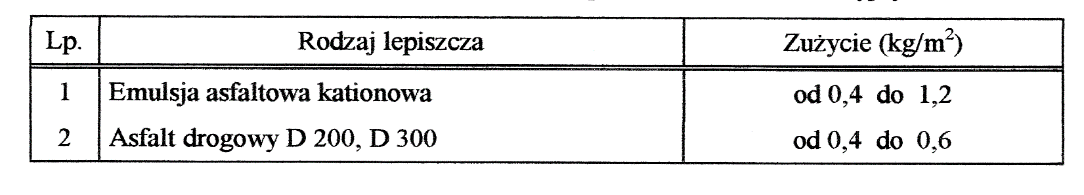 	Dokładne zużycie lepiszczy powinno być ustalone w zależności od rodzaju warstwy i stanu jej powierzchni i zaakceptowane przez inżyniera.2.5 Składowanie lepiszczy	Warunki przechowywania nie mogą powodować utraty cech lepiszcza i obniżenia jego jakości.	Lepiszcze należy przechowywać w zbiornikach stalowych wyposażonych w urządzenia grzewcze i zabezpieczonych przed dostępem wody i zanieczyszczeniem. Dopuszcza się magazynowanie lepiszczy w zbiornikach murowanych, betonowych lub żelbetowych przy spełnieniu tych samych warunków, jakie podano dla zbiorników stalowych.	Emulsję można magazynować w opakowaniach transportowych lub stacjonarnych zbiornikach pionowych z nalewaniem od dna.	Nie należy stosować zbiornika walcowego leżącego, ze względu na tworzenie się na dużej powierzchni cieczy „kożucha” asfaltowego zatykającego później przewody.Przy przechowywaniu emulsji asfaltowej należy przestrzegać zasad ustalonych przez producenta.3. SPRZĘT3.1. Ogólne wymagania dotyczące sprzętu	Ogólne wymagania dotyczące sprzętu podano w SST D-00.00.00 ,Wymagania ogólne" pkt 3.3.2. Sprzęt do oczyszczania warstw nawierzchni	Wykonawca przystępujący do oczyszczania warstw nawierzchni, powinien wykazać się możliwością korzystania z następującego sprzętu:- szczotek mechanicznych,	zaleca się użycie urządzeń dwuszczotkowych. Pierwsza ze szczotek powinna być wykonana z twardych elementów czyszczących i służyć do zdrapywania oraz usuwania zanieczyszczeń przylegających do czyszczonej warstwy. Druga szczotka powinna posiadać miękkie elementy czyszczące i służyć do zamiatania. Zaleca się używanie szczotek wyposażonych w urządzenia odpylające,- sprężarek,- zbiorników z wodą,- szczotek ręcznych.3.3. Sprzęt do skrapiania warstw nawierzchni	Do skrapiania warstw nawierzchni należy używać skrapiarkę lepiszcza. Skrapiarka powinna być wyposażona w urządzenia pomiarowo-kontrolne pozwalające na sprawdzanie i regulowanie następujących parametrów:- temperatury rozkładanego lepiszcza,- ciśnienia lepiszcza w kolektorze.- obrotów pompy dozującej lepiszcze.- prędkości poruszania się skrapiarki,- wysokości i długości kolektora do rozkładania lepiszcza,- dozatora lepiszcza.	Zbiornik na lepiszcze skrapiarki powinien być izolowany termicznie tak aby było możliwe zachowanie stałej temperatury lepiszcza.Wykonawca powinien posiadać aktualne świadectwo cechowania skrapiani.Skrapiarka powinna zapewnić rozkładanie lepiszcza z tolerancją ± 10% od ilości założonej.4. TRANSPORT4.1. Ogólne wymagania dotyczące transportuOgólne wymagania dotyczące transportu podano w SST D-00.00.00 „Wymagania ogólne" pkt 4. 4.2. Transport lepiszczy	Asfalty mogą być transportowane w cysternach kolejowych lub samochodowych, posiadających izolację termiczną, zaopatrzonych w urządzenia grzewcze. zawory spustowe i zabezpieczonych przed dostępem wody.	Emulsja może być transportowana w cysternach, autocysternach, skrapiarkach, beczkach i innych opakowaniach pod warunkiem, że nie będą korodowały pod wpływem emulsji i nie będą powodowały jej rozpadu. Cysterny przeznaczone do przewozu emulsji powinny być przedzielone przegrodami, dzielącymi je na komory o pojemności nie większej niż , a każda przegroda powinna mieć wykroje w dnie umożliwiające przepływ emulsji. Cysterny, pojemniki i zbiorniki przeznaczone do transportu lub składowania emulsji powinny być Czyste i nie powinny zawierać resztek innych lepiszczy,5. WYKONANIE ROBÓT5.1. Ogólne zasady wykonania robót		Ogólne zasady wykonania robót podano w SST D-00.00.00 „Wymagania ogólne” pkt 5.5.2. Oczyszczenie warstw nawierzchni	Oczyszczenie warstw nawierzchni polega na usunięciu luźnego materiału, brudu, błota i kurzu przy użyciu szczotek mechanicznych, a w razie potrzeby wody pod ciśnieniem. W miejscach trudno dostępnych należy używać szczotek ręcznych. W razie potrzeby, na terenach niezabudowanych, bezpośrednio przed skropieniem warstwa powinna być oczyszczona z kurzu przy użyciu sprężonego powietrza.5.3. Skropienie warstw nawierzchni		Warstwa przed skropieniem powinna być oczyszczona.		Jeżeli do czyszczenia warstwy była używana woda, to skropienie lepiszczem może nastąpić dopiero powyschnięciu warstwy. z wyjątkiem zastosowania emulsji, przy których nawierzchnia może być wilgotna. 		Skropienie warstwy może rozpocząć się po akceptacji przez Inżyniera jej oczyszczenia.		Warstwa nawierzchni powinna być skrapiana lepiszczem przy użyciu skrapiarek a w miejscach trudnodostępnych ręcznie (za pomocą węża z dyszą rozpryskową).		Temperatury lepiszczy powinny mieścić się w przedziałach podanych w tablicy 2.Tablica 2. Temperatury lepiszczy przy skrapianiu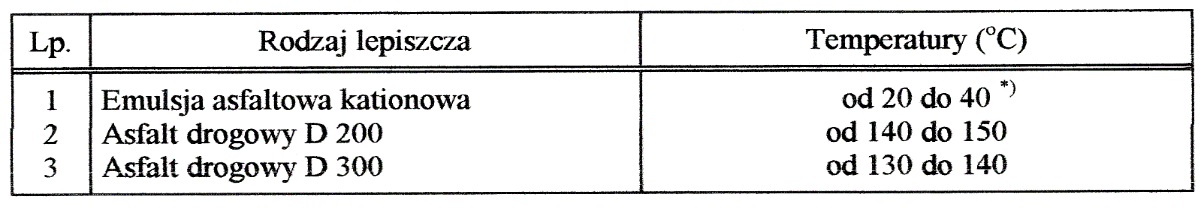 *) W razie potrzeby emulsję należy ogrzać do temperatury zapewniającej wymaganą lepkość.	Jeżeli do skropienia została użyta emulsja asfaltowa, to skropiona warstwa powinna być pozostawiona bez jakiegokolwiek ruchu na czas niezbędny dla umożliwienia penetracji lepiszcza w warstwę i odparowania wody z emulsji. W zależności od rodzaju użytej emulsji czas ten wynosi od 1 godz. do 24 godzin.	Przed włażeniem warstwy z mieszanki mineralno-bitumicznej Wykonawca powinien zabezpieczyć skropioną warstwę nawierzchni przed uszkodzeniem dopuszczając tylko niezbędny ruch budowlany.6. KONTROLA JAKOŚCI ROBÓT6.1. Ogólne zasady kontroli jakości robótOgólne zasady kontroli jakości robót podano w SST D-00.00.00 .,Wymagania ogólne" pkt 6.6.2. Badania przed przystąpieniem do robót	Przed przystąpieniem do robót Wykonawca powinien przeprowadzić próbne skropienie warstwy w celu określenia optymalnych parametrów pracy skrapiarki i określenia wymaganej ilości lepiszcza w zależności od rodzaju i stanu warstwy przewidziani do skropienia.6.3. Badania w czasie robót 6.3.1. Badania lepiszczy	Ocena lepiszczy powinna być oparu na atestach producenta z tym że Wykonawca powinien kontrolować dla każdej dostawy właściwości lepiszczy podane w tablicy 3.Tabela 3. Właściwości lepiszczy kontrolowane w czasie robót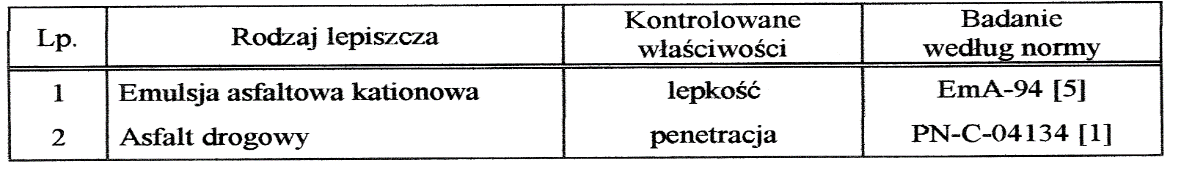 6.3.2.  Sprawdzenie jednorodności skropienia i zużycia lepiszcza	Należy przeprowadzić kontrolę ilości rozkładanego lepiszcza według metody podanej w opracowaniu „Powierzchniowe utrwalenia. Oznaczanie ilości rozkładanego lepiszcza i kruszywa" [4].7. OBMIAR ROBÓT7.1. Ogólne zasady obmiaru robótOgólne zasady obmiaru robót podano w SST D-00.00.00 „Wymagania ogólne" pkt 7.7.2. Jednostka obmiarowiJednostką obmiarową jest:- m2 (metr kwadratowy) oczyszczonej powierzchni, - m2 (metr kwadratowy) powierzchni skropionej8. ODBIÓR ROBÓTOgólne zasady odbioru robót podano w SST D-M-00.00.00 "Wymagania ogólne" pkt 8.	Roboty uznaje się za wykonane zgodnie z dokumentacją projektową. SST i wymaganiami Inżyniera, jeżeli wszystkie pomiary i badania z zachowaniem tolerancji wg pkt 6 dały wyniki pozytywne.9. PODSTAWA PŁATNOŚCI9.1. Ogólne ustalenia dotyczące podstawy płatnościOgólne ustalenia dotyczące podstawy płatności podano w SST D-00.00.00 „Wymagania ogólne" pkt 9.9.2. Cena jednostki obmiarowej	Cena 1 mZ oczyszczenia warstw konstrukcyjnych obejmuje:- mechaniczne oczyszczenie każdej niżej położonej warstwy konstrukcyjnej nawierzchni z ewentualnym 	  polewaniem wodą lub użyciem sprężonego powietrza,- ręczne odspojenie stwardniałych zanieczyszczeń.	Cena  skropienia warstw konstrukcyjnych obejmuje:- dostarczenie lepiszcza i napełnienie nim skrapiarek- podgrzanie lepiszcza do wymaganej temperatury,- skropienie powierzchni warstwy lepiszczem,- przeprowadzenie pomiarów i badań laboratoryjnych wymaganych w specyfikacji technicznej.10. PRZEPISY ZWIĄZANE10.1. Normy1. PN-C-04134	Przetwory naftowe. Pomiar penetracji asfaltów2. PN-C-96170	Przetwory naftowe. Asfalty drogowe3. PN-C-96173	Przetwory naftowe. Asfalty upłynnione AUN do nawierzchni drogowych10.2. Inne dokumenty4. „Powierzchniowe utrwalenia. Oznaczanie ilości rozkładanego lepiszcza i kruszywa". Zalecone przez GDDP do stosowania pismem GDDP-5.3a-551/5/92 z dnia	1992-02-03. 5. Warunki Techniczne. Drogowe kationowe emulsje asfaltowe EmA-94. IBDiM - 1994 r.D-05.03.05           NAWIERZCHNIA Z BETONU ASFALTOWEGO1.WSTĘP Przedmiot SSTPrzedmiotem niniejszej szczegółowej specyfikacji technicznej (SST) są wymagania dotyczące wykonania i odbioru robót związanych z wykonywaniem warstw konstrukcji nawierzchni z betonu asfaltowego.Zakres stosowania SSTSzczegółowa specyfikacja techniczna (SST) stanowi dokument przetargowy i kontraktowy przy zlecaniu i realizacji robót przy: Modernizacja-remont    drogi powiatowej nr 1656 W  Grójec-MiedzechówZakres robót objętych SSTUstalenia zawarte w niniejszej specyfikacji dotyczą zasad prowadzenia robót związanych z wykonaniem nawierzchni z betonu asfaltowego to jest -wykonanie warstwy ściernej i wiążącej z betonu asfaltowego  Określenia podstawowe1.4.1. Mieszanka mineralna (MM) –mieszanka kruszywa i wypełniacza mineralnego o określonym składzie i uziarnieniu.1.4.2. Mieszanka mineralno-asfaltowa (MMA) –mieszanka mineralna z odpowiednia ilością asfaltu wytworzona na gorąco, w określony sposób, spełniająca określone wymagania.1.4.3. Beton asfaltowy (BA) –mieszanka mineralno-asfaltowa ułożona i zagęszczona.1.4.4. Środek adhezyjny –substancja powierzchniowo czynna, która poprawia adhezję asfaltu do materiałów mineralnych oraz zwiększa odporność błonki asfaltu na powierzchni kruszywa na odmywanie wodą; może być dodawany do asfaltu lub do kruszywa.1.4.5. Podłoże pod warstwę asfaltową –powierzchnia przygotowana do ułożenia warstwy z mieszanki mineralno-asfaltowej.1.4.6. Asfalt upłynniony –asfalt drogowy upłynniony lotnymi rozpuszczalnikami.1.4.7. Emulsja asfaltowa kationowa –asfalt drogowy w postaci zawiesiny rozproszonego asfaltu w wodzie.1.4.8. Próba technologiczna –wytwarzanie mieszanki mineralno-asfaltowej w celu sprawdzenia, czy jej właściwości są zgodne z receptą laboratoryjną.1.4.9. Odcinek próbny –odcinek warstwy nawierzchni (o długości co najmniej 50m) wykonany w warunkach zbliżonych do warunków budowy ,w celu sprawdzenia pracy sprzętu i uzyskiwanych parametrów technicznych robót.1.4.10. Kategoria ruchu (KR) –obciążenie drogi ruchem samochodowym, wyrażone w osiach obliczeniowych (100 kN) na obliczeniowy pas ruchu na dobę.1.4.11. Pozostałe określenia podstawowe są zgodne z odpowiednimi polskimi normami i z definicjami podanymi w SST D-00.00.00 „Wymagania ogólne” pkt 1.4.Ogólne wymagania dotyczące robótOgólne wymagania dotyczące robót podano w SST D-00.00.00 „Wymagania ogólne” pkt 1.5.MATERIAŁYOgólne wymagania dotyczące materiałówOgólne wymagania dotyczące materiałów, ich pozyskiwania i składowania, podano w SST D-00.00.00 „Wymagania ogólne” pkt 2.AsfaltNależy stosować asfalt drogowy spełniający wymagania określone w PN-C-96170:1965[6].W zależności od rodzaju warstwy i kategorii ruchu należy stosować asfalty drogowe podane w tablicy 1.2.3.  PolimeroasfaltPolimeroasfalt musi spełniać wymagania TWT PAD-97 IBDiM[9] i posiadać aprobatę techniczną. Rodzaje polimerasfatów i ich stosowanie w zależności od rodzaju warstwy i kategorii ruchu. Podano w tablicy 1.2.4  WypełniaczNależy stosować wypełniacz, spełniający wymagania określone w PN-S-96504:1961 [9] dla wypełniacza podstawowego i zastępczego.Przechowywanie wypełniacza powinno być zgodne z PN-S-96504:1961 [9].Tablica 1. Wymagania wobec materiałów do warstwy ścieralnej, wiążącej, wyrównawczej wzmacniającej  z betonu asfaltowegoDla kategorii ruchu KR 1 lub KR 2 dopuszcza się stosownie wypełniacza innego pochodzenia, np. pyły z odpylania, popioły lotne z węgla kamiennego, na podstawie orzeczenia laboratoryjnego i za zgodą Inspektora.2.5. KruszywoW zależności od kategorii ruchu i warstwy należy stosować kruszywa podane w tablicy 1.Składowanie kruszywa powinno odbywać się w warunkach zabezpieczających je przed zanieczyszczeniem i zmieszaniem z innymi asortymentami kruszywa lub jego frakcjami.2.6. Asfalt upłynnionyNależy stosować asfalt upłynniony spełniający wymagania określone w PN-C-96173:1974 [7]2.7. Emulsja asfaltowa kationowaNależy stosowć drogowe kationowe emulsje asfaltowe spełniające wymagania określone w  WT.EmA-99 [14].3.SPRZĘT 3.1. Ogólne wymagania dotyczące sprzętuOgólne wymagania dotyczące sprzętu podano w SST D-00.00.00 „Wymagania ogólne” pkt 3.3.2. Sprzęt do wykonania nawierzchni z betonu asfaltowegoWykonawca przystępujący do wykonania warstw nawierzchni z betonu asfaltowego powinien wykazać się możliwością korzystania z następującego sprzętu:-wytwórni (otaczarki) o mieszaniu cyklicznym lub ciągłym do wytwarzania mieszanek mineralno-asfaltowych,-układarek do układania mieszanek mineralno-asfaltowych typu zagęszczonego,-skrapiarek,-walców lekkich, średnich i ciężkich,-walców stalowych gładkich,-walców ogumionych,-szczotek mechanicznych lub / i innych urządzeń czyszczących,-samochodów samowyładowczych z przykryciem lub termosów.4.TRANSPORT4.1. Ogólne wymagania dotyczące transportuOgólne wymagania dotyczące transportu podano w SST D-00.00.00 „Wymagania ogólne” pkt 4.4.2. Transport materiałów4.2.1. Asfalt Asfalt należy przewozić zgodnie z zasadami podanymi w PN-C-04024:1991 [5].4.2.2. PolimeroasfaltPolimeroasfalt należy przewozić zgodnie z zasadami podanymi w TWT-PAD-97 IBDiM[9] oraz w aprobacie technicznej.4.2.3. WypełniaczWypełniacz luzem należy przewozić w cysternach przystosowanych do przewozu materiałów sypkich, umożliwiających rozładunek pneumatyczny.Wypełniacz workowany można przewozić dowolnymi środkami transportu w sposób zabezpieczony przed zawilgoceniem i uszkodzeniem worków.4.2.4. KruszywoKruszywo można przewozić dowolnymi środkami transportu, w warunkach zabezpieczających je przed zanieczyszczeniem , zmieszaniem z innymi asortymentami kruszywa lub jego frakcjami i nadmiernym zawilgoceniem.4.2.5. Mieszanka betonu asfaltowegoMieszankę betonu asfaltowego należy przewozić pojazdami samowyładowczymi z przykryciem w czasie transportu i podczas oczekiwania na rozładunek.Czas transportu od załadunku do rozładunku nie powinien przekraczać 2 godzin z jednoczesnym spełnieniem warunku zachowania temperatury wbudowania.Zaleca się stosowanie samochodów termosów z podwójnymi ścianami skrzyni wyposażonej w system ogrzewczy.5. WYKONANIE ROBÓT5.1. Ogólne zasady wykonania robótOgólne zasady wykonania robót podano w SST D-00.00.00 „Wymagania ogólne” pkt 5.5.2. Projektowanie mieszanki mineralno-asfaltowejPrzed przystąpieniem do robót, w terminie uzgodnionym z Inspektorem, Wykonawca dostarczy Inspektorowi do akceptacji projekt składu mieszanki mineralno-asfaltowej oraz wyniki badań laboratoryjnych poszczególnych składników Krzywa uziarnienia mieszanki mineralnej powinna mieścić się w polu dobrego uziarnienia wyznaczonego przez krzywe graniczne.5.2.1. Warstwa ścieralna, wyrównawcza z betonu asfaltowegoRzędne krzywych granicznych uziarnienia mieszanek mineralnych do warstwy ścieralnej wyrównawczej z betonu asfaltowego oraz orientacyjne zawartości asfaltu podano w tablicy 2.Tablica 2.  Rzędne krzywych granicznych uziarnienia mieszanki mineralnej do warstwy ścieralnej, wiążącej, wyrównawczej i wzmacniającej z betonu asfaltowego oraz orientacyjne zawartości asfaltu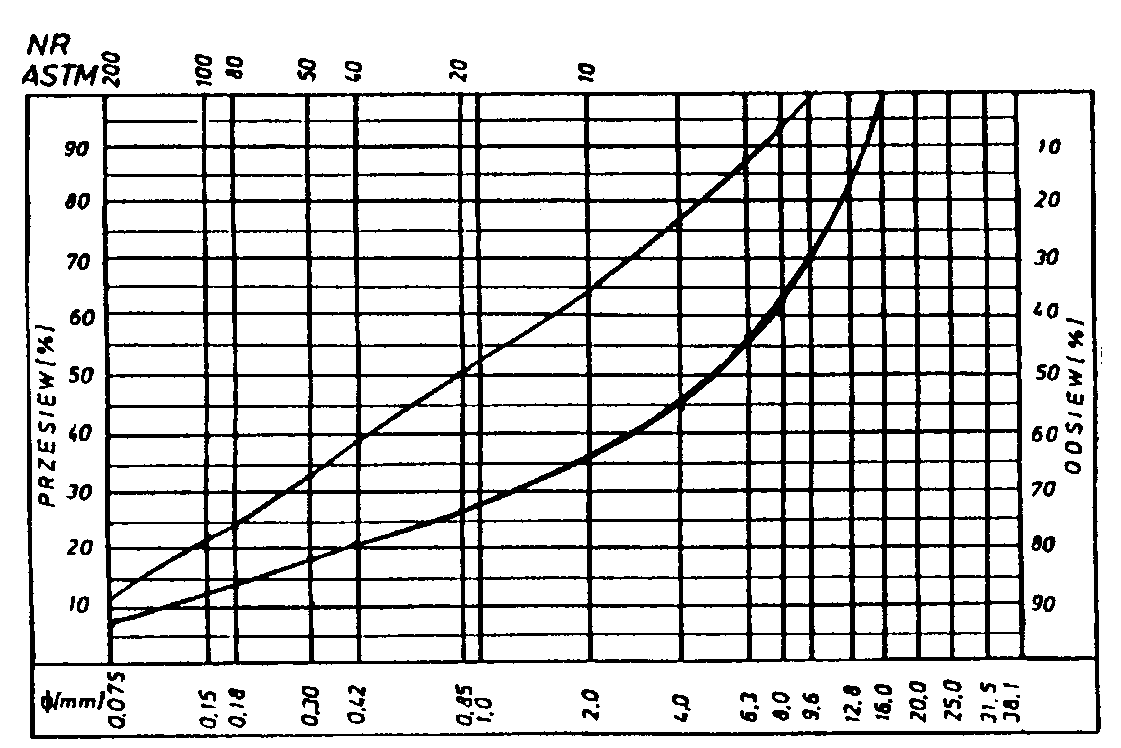 	Krzywe graficzne uziarnienia mieszanek mineralnych do warstwy ścieralnej z betonu asfaltowego przedstawiono na rysunku 1.				Wymiary oczek sit kwadratowych, mmRys. 1. Krzywe graniczne uziarnienia mieszanki mineralnej BA od 0 do 16mm, od 0 do 12,8 do warstwy ścieralnej nawierzchni drogi o obciążeniu ruchem KR1 lub KR2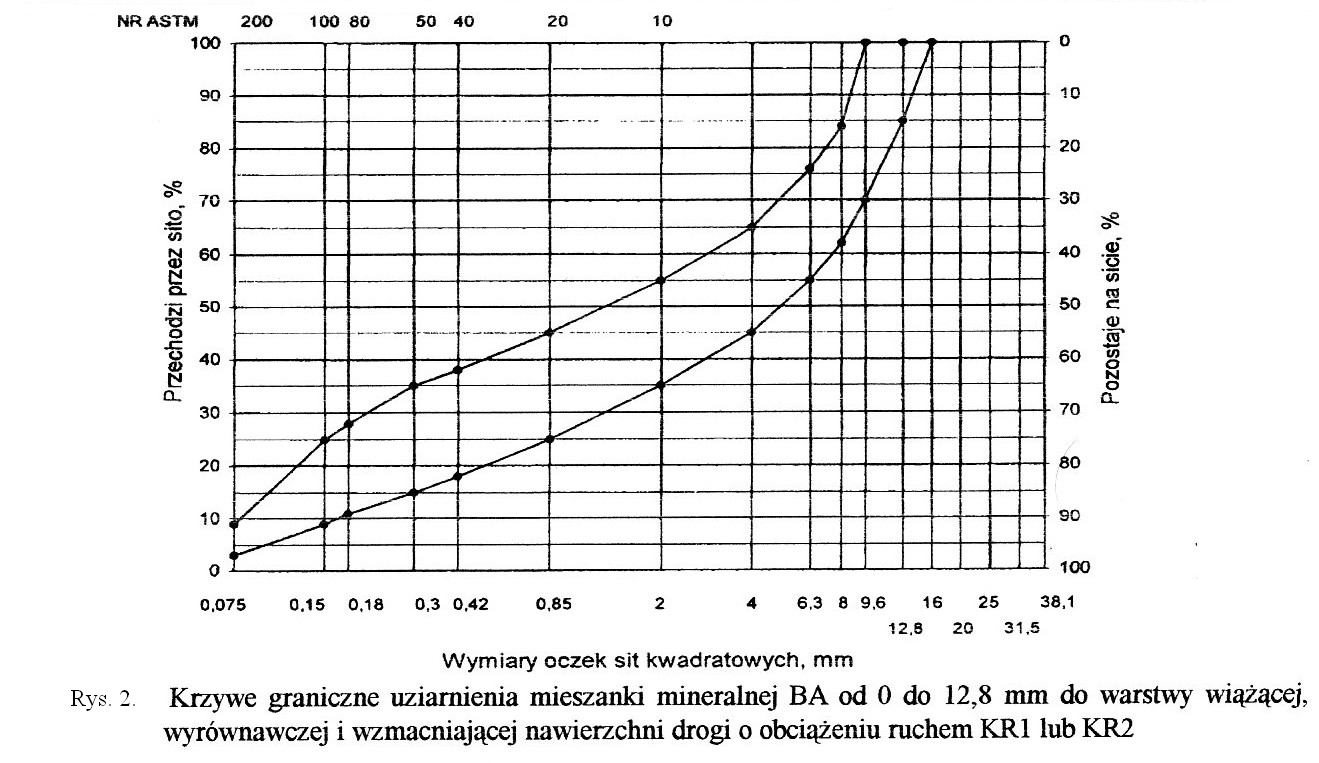 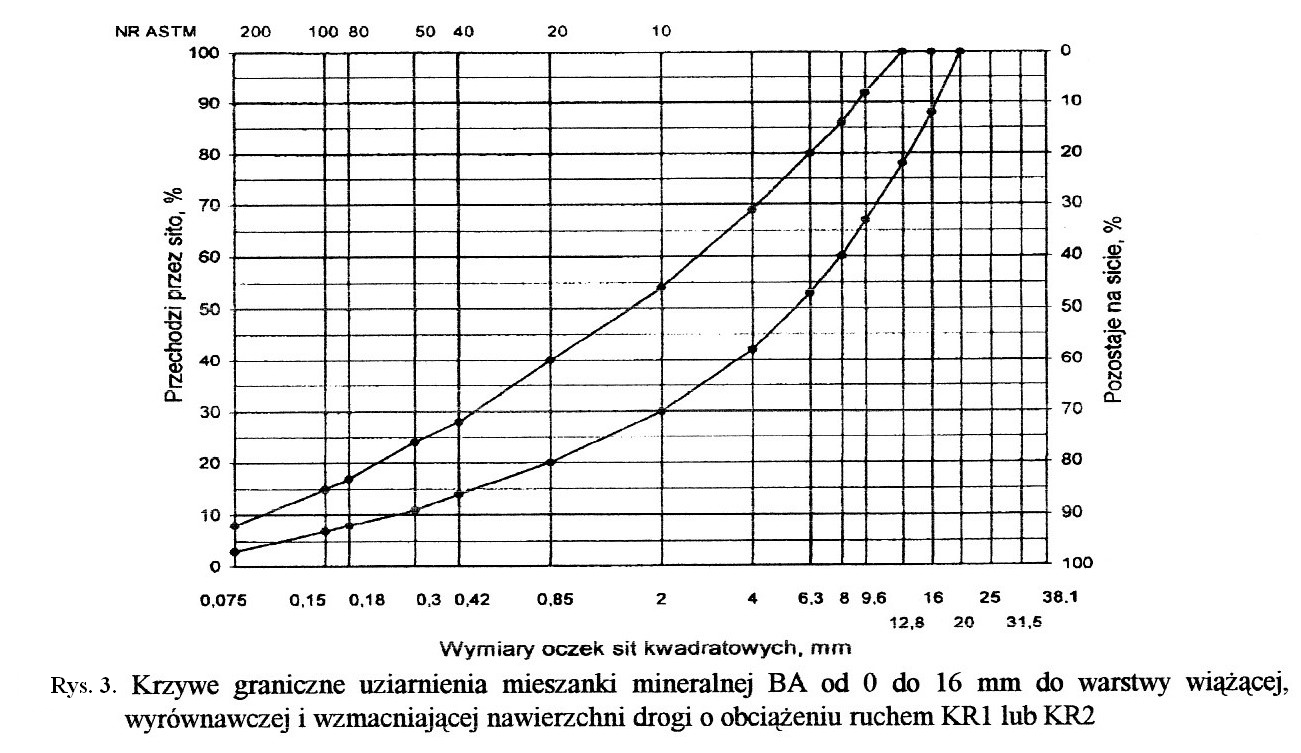 Skład mieszanki mineralno-asfaltowej powinien być ustalony na podstawie badań próbek wykonanych wg metody Marshalla. Próbki powinny spełniać wymagania podane w tablicy 3 lp. od 1 do 5.Wykonana warstwa ścieralna z betonu asfaltowego powinna spełniać wymagania podane w tablicy 3 lp. od 6 do 8.Wykonana warstwa wyrównawcza z betonu asfaltowego powinna spełniać wymagania podane w tablicy  3 lp. od 6 do 8Tablica 3. Wymagania wobec mieszanek mineralno-asfaltowych oraz warstwy ścieralnej z betonu asfaltowego5.3. Wytwarzanie mieszanki mineralno-asfaltowejMieszankę mineralno-asfaltową produkuje się w otaczarce o mieszaniu cyklicznym lub ciągłym zapewniającej prawidłowe dozowanie składników, ich wysuszenie i wymieszanie oraz zachowanie temperatury składników i gotowej mieszanki mineralno-asfaltowej.Dozowanie składników, w tym także wstępne, powinno być wagowe zautomatyzowane oraz zgodne z receptą Dopuszcza się dozowanie objętościowe asfaltu, przy uwzględnieniu zmiany jego gęstości w zależności od temperatury. .Tolerancje dozowania składników mogą wynosić: jedna działka elementarna wagi, względnie przepływomierza, lecz nie więcej niż ±2% w stosunku do masy składnika.Jeżeli jest przewidziane dodanie środka adhezyjnego ,to powinien on być dozowany od asfaltu w sposób i w ilościach określonych w recepcie.Asfalt w zbiorniku powinien być ogrzewany w sposób pośredni, z układem termostatowania, zapewniającym utrzymanie stałej temperatury z tolerancją ±5ºC.Temperatura asfaltu w zbiorniku powinna wynosić:-dla D 50                                   od 145º do 165ºC,-dla D 70		                  od 140º do 160ºC,-dla D 100                                od  do  Kruszywo powinno być wysuszone i tak podgrzane, aby mieszanka mineralna po dodaniu wypełniacza uzyskała właściwą temperaturę. Maksymalna temperatura gorącego kruszywa nie powinna być wyższa o więcej niż 30ºC od maksymalnej temperatury mieszanki mineralno-asfaltowej.Temperatura mieszanki mineralno-asfaltowej powinna wynosić:-z D 50                                      od 140º C do 170º C,-z D 70                                      od 135º C do 165º C,-z D 100                                    od  do 5.4. Przygotowanie podłożaPodłoże pod warstwą nawierzchni z betonu asfaltowego powinno być wyprofilowane i równe. Powierzchnia podłoża powinna być sucha i czysta.Nierówności podłoża pod warstwy asfaltowe nie większe niż  pod warstwę wyrównawczą i nie większe niż  pod warstwę ścieralną.Przed rozłożeniem warstwy nawierzchni z betonu asfaltowego, podłoże należy skropić emulsją asfaltową lub asfaltem upłynnionym w ilości ustalonej w SST. Zalecane ilości asfaltu po odparowaniu wody z emulsji lub upłynniacza podano w tablicy 4.Układanie mieszanki może nastąpić po rozpadzie emulsji i odparowaniu wody.Tablica 4. Zalecane ilości asfaltu po odparowaniu wody z emulsji asfaltowej lub upłynniacza z asfaltu upłynnionego5.5. Warunki przystąpienia do robótWarstwa nawierzchni z betonu asfaltowego może być układana, gdy temperatura otoczenia jest nie niższa od +10ºC dla wykonanej warstwy . Nie dopuszcza się układania mieszanki mineralno-asfaltowej na mokrym podłożu, podczas opadów atmosferycznych oraz silnego wiatru    (V>16 m/s).5.6. Zarób próbnyWykonawca przed przystąpieniem do produkcji mieszanek mineralno-asfaltowych jest zobowiązany do przeprowadzenia w obecności Inspektora kontrolnej produkcji.W pierwszej kolejności należy wykonać próbny zarób na sucho, tj. bez udziału asfaltu, w celu kontroli dozowania kruszywa i zgodności  składu granulometrycznego z projektowaną krzywą uziarnienia. Próbkę należy pobrać po opróżnieniu zawartości mieszalnika.Po sprawdzeniu składu granulometrycznego mieszanki mineralnej, należy wykonać pełny zarób próbny z udziałem asfaltu, w ilości zawartej w recepcie. Sprawdzenie zawartości asfaltu w mieszance określa się wykonując ekstrakcje.Tolerancje zawartości składników mieszanki mineralno-asfaltowej względem składu zaprojektowanego podano w tablicy 5.Tablica 5. Tolerancje zawartości składników mieszanki mineralno-asfaltowej względem składu zaprojektowanego przy badaniu pojedynczej próbki metodą ekstrakcji, % m/m5.7. Wykonanie warstwy z betonu asfaltowegoMieszanka mineralno-asfaltowa powinna być wbudowana układarką wyposażona w układ z automatycznym sterowaniem grubości warstwy i utrzymaniem niwelety zgodnie z dokumentacją projektową.Temperatura mieszanki wbudowanej nie powinna być niższa od minimalnej temperatury mieszanki podanej w pkt. 5.3.Początkowa temperatura mieszanki w czasie zagęszczenia powinna wynosić nie mniej niż:-dla asfaltu D 50            130º C,-dla asfaltu D 70            125º C,-dla asfaltu D 100          Zagęszczanie należy rozpocząć od krawędzi nawierzchni ku osi. Wskaźnik zagęszcza ułożonej warstwy powinien być zgodny z wymaganiami podanymi w tablicy 3.Złącza w nawierzchni powinny być wykonane w linii prostej, równoległe lub prostopadłe do osi drogi.Złącza w konstrukcji wielowarstwowej powinny być przesunięte względem siebie co najmniej o  . Złącza  powinny być równo obcięte i powierzchnia obciętej krawędzi powinna być posmarowana asfaltem lub oklejone samoprzylepną taśmą asfaltowo-kauczukową. Złącza powinny być całkowicie związane, a przylegające warstwy powinny być w jednym poziomie.6. KONTROLA JAKOŚCI ROBÓT6.1. Ogólne zasady kontroli jakości robótOgólne zasady kontroli jakości robót podano w SST D-00.00.00 „Wymagania ogólne” pkt 6.6.2. Badania przed przystąpieniem do robótPrzed przystąpieniem do robót  wykonawca powinien wykonać badania asfaltu, wypełniacza oraz kruszyw przeznaczonych do produkcji mieszanki mineralno-asfaltowej i przedstawić wyniki tych badań Inspektorowi Nadzoru do akceptacji.6.3. Badania w czasie robót6.3.1. Częstotliwość oraz zakres badań i pomiarówCzęstotliwość oraz zakres badań i pomiarów w czasie wytwarzania mieszanki mineralno-asfaltowej podano w tablicy 6.6.3.2. Skład i uziarnienie mieszanki mineralno-asfaltowejBadanie składu mieszanki mineralno-asfaltowej polega na wykonaniu ekstrakcji wg PN-S-04001:1967 [8]. Wyniki powinny być zgodne z receptą laboratoryjną z tolerancją określoną w tablicy 5.6.3.3. Badanie właściwości asfaltuDla każdej cysterny należy określić właściwości asfaltu, zgodnie z pkt.2,26.3.4. Badanie właściwości wypełniaczaNa każde 100 Mg zużytego wypełniacza należy określić właściwości wypełniacza, zgodnie z pkt.2.3.Tablica 6. Częstotliwość oraz zakres badań i pomiarów podczas wytwarzania mieszanki mineralno-asfaltowej6.3.5. Badanie właściwości kruszywaPrzy każdej zmianie kruszywa należy określić klasę i gatunek kruszywa.6.3.6. Pomiar temperatury składników mieszanki mineralno-asfaltowejPomiar temperatury składników mieszanki mineralno-asfaltowej polega na odczytaniu temperatury na skali odpowiedniego termometru zamontowanego na otaczarce. Temperatura powinna być zgodna z wymaganiami podanymi w recepcie laboratoryjnej i SST.6.3.7. Pomiar temperatury mieszanki mineralno-asfaltowej Pomiar temperatury  mieszanki mineralno-asfaltowej polega na kilkakrotnym zanurzeniu termometru w mieszance i odczytaniu temperatury.Dokładność pomiaru ± 2ºC. Temperatura powinna być zgodna z wymaganiami podanymi w SST.6.3.8. Sprawdzanie wyglądu mieszanki mineralno-asfaltowejSprawdzenie wyglądu mieszanki mineralno-asfaltowej polega na ocenie wizualnej jej wyglądu w czasie produkcji, załadunku, rozładunku i wbudowywania.6.3.9. Właściwości mieszanki mineralno-asfaltowejWłaściwości mieszanki mineralno-asfaltowej należy określać na próbkach zagęszczonych metodą Marshalla. Wyniki powinny być zgodne z receptą laboratoryjną.6.4. Badania dotyczące cech geometrycznych i właściwości warstw nawierzchni z betonu asfaltowego6.4.1. Częstotliwość oraz zakres badań i pomiarówCzęstotliwość oraz zakres badań i pomiarów wykonanych warstw nawierzchni z betonu asfaltowego podaje tablica 7.Tablica 7. Częstotliwość oraz zakres badań i pomiarów wykonanej warstwy z betonu asfaltowego6.4.2. Szerokość warstwySzerokość warstwy ścieralnej z betonu asfaltowego powinna być zgodna z dokumentacją projektową, z tolerancja + . Szerokość warstwy asfaltowej niżej położonej, nie ograniczonej krawężnikiem lub opornikiem w nowej konstrukcji nawierzchni, powinna być szersza z każdej strony co najmniej o grubość warstwy na niej położonej ,nie mniej jednak niż  . 6.4.3. Równość warstwy Nierówności podłużne i poprzeczne warstw z betonu mierzone wg BN-68/8931-04 [11] nie powinny być większe od: warstwa ścieralna         –    warstwa wzmacniająca  - 6.4.4. Spadki poprzeczne warstwySpadki poprzeczne warstwy powinny z betonu asfaltowego na odcinkach prostych i na łukach powinny być zgodne z dokumentacja projektowa, z tolerancją ± 0,5%.6.4.5. Rzędne wysokościoweRzędne wysokościowe warstwy powinny być zgodne z dokumentacją projektową, z tolerancją ±  .6.4.6. Ukształtowanie osi w planie	Oś warstwy w planie powinna być usytuowana zgodnie z dokumentacją projektową, z tolerancją  .6.4.7.Grubość warstwyGrubość warstwy powinna być zgodna z grubością projektową,  z tolerancją ± 10%.Wymaganie to nie dotyczy warstw o grubości projektowej do  dla której tolerancja wynosi + i warstwy o grubości od 2,5 do , dla której tolerancja wynosi ± .6.4.8. Złącza podłużne i poprzeczneZłącza w nawierzchni powinny być wykonane w linii prostej, równoległe lub prostopadłe do osi. Złącza w konstrukcji wielowarstwowej powinny być przesunięte względem siebie co najmniej o  . Złącza powinny być całkowicie związane, a  przylegające warstwy powinny być w jednym poziomie.6.4.9. Krawędź, obramowanie warstwyKrawędzie powinny być równo obcięte lub wyprofilowane6.4.10. Wygląd warstwyWygląd warstwy z betonu asfaltowego powinien mieć jednolitą teksturę, bez miejsc przeasfaltowanych, porowatych, łuszczących się i spękanych.6.4.11. Zagęszczenie warstwy o wolna przestrzeń w warstwieZagęszczenie i wolna przestrzeń w warstwie powinny być zgodne z wymaganiami ustalonymi w SST i recepcie laboratoryjnej.6.4.12.  Wymagania wobec betonu asfaltowego Sprawdzenie przez niezależne laboratorium specjalistyczne nie związane z Wykonawcą:- pkt.6.4.3. równości podłużnej warstwy ścieralnej planografem wg  BN-68/8931-09 w sposób ciągły;-  pkt.6.4.7.;- składu ułożonej mieszanki mineralno – asfaltowej-wskaźnika zagęszczenia warstwy7. OBMIAR ROBÓT7.1. Ogólne zasady obmiaru robótOgólne ustalenia dotyczące podstawy płatności podano w SST D-00.00.00 „Wymagania ogólne pkt 7.7.2.Jednostka obmiarowaJednostką obmiarową jest m2 (metr kwadratowy) warstwy nawierzchni z betonu asfaltowego.8. ODBIÓR ROBÓTOgólne zasady robót podano w SST D-00.00.00 „Wymagania ogólne” pkt 8.Roboty uznaje się za wykonane zgodnie z dokumentacją projektową i SST, jeżeli wszystkie pomiary i badania z zachowaniem tolerancji wg pktu 6 i PN-S-96025:2000[10] dały wyniki pozytywne.9.PODSTAWA PŁATNOŚCI9.1. Ogólne ustalenia dotyczące podstawy płatnościOgólne ustalenia dotyczące podstawy płatności podano w SST D-00.00.00 „Wymagania ogólne” pkt 9.9.2. Cena jednostki obmiarowejCena wykonana 1m2 warstwy nawierzchni z betonu asfaltowego obejmuje:-prace pomiarowe i roboty przygotowawcze,-oznakowanie robót, zgodnie z zatwierdzonym projektem organizacji ruchu,-dostarczenie materiałów,-wyprodukowanie mieszanki mineralno-asfaltowej i jej transport na miejsce wbudowania,-posmarowanie lepiszczem krawędzi urządzeń obcych i krawężników,-skropienie między warstwowe ,-rozłożenie i zagęszczenie mieszanki mineralno-asfaltowej,-obcięcie krawędzi lub wyprofilowanie,przeprowadzenie pomiarów i badań laboratoryjnych, wymaganych w szczegółowej specyfikacji technicznej.10. PRZEPISY ZWIAZANE10.1. Normy1.PN-B-11111:1996	Kruszywa mineralna. Kruszywa naturalne do nawierzchni drogowych. Żwir i mieszanka		2.PN-B-11112:1996	Kruszywa mineralne. Kruszywa łamane do nawierzchni drogowych	3.PN-B-11113:1996	Kruszywa mineralne. Kruszywa naturalne do nawierzchni drogowych. Piasek4.PN-B-11115	Kruszywa mineralne. Kruszywa sztuczne z żużla stalowniczego do nawierzchni drogowych5.PN-C-04024:1991	Ropa naftowa i przetwory naftowe. Pakowanie, znakowanie i transport6.PN-C-96170:1965	Przetwory naftowe. Asfalty drogowe7.PN-C-96173:1974	Przetwory naftowe. Asfalty upłynnione AUN do nawierzchni drogowych8.PN-S-04001:1967	Drogi samochodowe. Metody badań mas mineralno-bitumicznych i nawierzchni bitumicznych.10.2.  Inne dokumenty 9.Tymczasowe wytyczne techniczne.Polimeroasfalty drogowe.TWT-PAD-97. Informacje,instrukcje – zeszyt 54, IBDiM,Warszawa, 1997Lp.Wyszczególnienie badańCzęstotliwość badańMinimalna liczba badań na dziennej działce roboczej1Uziarnienie mieszanki uzupełniającej2 próbki2Wilgotność optymalna mieszanki uzupełniającej2 próbki3Wilgotność optymalna gruntu w ściętym poboczu2 próbki4Wskaźnik zagęszczenia na ścinanych lub uzupełnianych poboczach2 razy na  Lp.WyszczególnienieMinimalna częstotliwość pomiarów1Spadki poprzeczne2 razy na 2Równość podłużnaco 3Równość poprzecznaLp.Rodzaj materiałunr normyWymagania wobec materiałów w zależności dla kategorii ruchu KR 1-2Wymagania wobec materiałów w zależności dla kategorii ruchu KR 1-2Lp.Rodzaj materiałunr normywarstwa ścieralnaWarstwa wiążąca, wyrównawcza i wzmacniająca1Kruszywo łamane granulowane wg PN-B-11112:1996 [2], PN-B-11115:1998 [4]z litego surowca skalnego ze skał      magmowych  przeobrażonych i osadowychz surowca sztucznego (żużle pomiedziowe i stalownicze)z surowca naturalnie rozdrobnionegokl. I,II; gat. 1, 2jw.jw.kl. I,II; gat. 1, 2jw.jw.2Kruszywo łamane zwykłeWg PN-B-11112:1996 [2]kl. I, II;gat. 1,2kl. I,  II;gat.1, 23Żwir i mieszanka  wg PN-B-11111:1996 [1]kl. I, IIkl. I,II4Grys i żwir kruszony wg WT/MK-CZDP 84 [15]kl. I, II;gat.1, 2kl. I, II, III;gat.1, 25Piasek wg PN-B-11113:1996 [3]gat. 1, 2gat. 1, 26Wypełniacz mineralny:wg PN-S-96504:1961 [9]innego pochodzenia wg orzeczenia laboratorium drogowegopodstawowy, zastępczy pyły z odpylania, popioły lotne z węgla kamiennegopodstawowy, zastępczy pyły z odpylania, popioły lotne z węgla kamiennego7Asfalt drogowy  Wg PN-C-96170:1965 [6]D 50, D 70, D 100D 50, D 708Polimeroasfalt drogowyWg TWT PAD-97 [13]DE30 A,B,DE80 A,B,C,DP80DE30 A,B,DE80 A,B,C,DP80Wymiar oczek sit #, mm Zawartość asfaltuRzędne krzywych granicznych MM w zależności od kategorii ruchuRzędne krzywych granicznych MM w zależności od kategorii ruchuRzędne krzywych granicznych MM w zależności od kategorii ruchuRzędne krzywych granicznych MM w zależności od kategorii ruchuRzędne krzywych granicznych MM w zależności od kategorii ruchuRzędne krzywych granicznych MM w zależności od kategorii ruchuRzędne krzywych granicznych MM w zależności od kategorii ruchuWymiar oczek sit #, mm Zawartość asfaltuWarstwa ścieralna KR 1 lub KR 2Warstwa ścieralna KR 1 lub KR 2Warstwa ścieralna KR 1 lub KR 2Warstwa wiążąca, wyrównawcza i wzmacniająca od KR 1 do KR 2Warstwa wiążąca, wyrównawcza i wzmacniająca od KR 1 do KR 2Warstwa wiążąca, wyrównawcza i wzmacniająca od KR 1 do KR 2Warstwa wiążąca, wyrównawcza i wzmacniająca od KR 1 do KR 2Wymiar oczek sit #, mm Zawartość asfaltuMieszanka mineralna , mmMieszanka mineralna , mmMieszanka mineralna , mmMieszanka mineralna , mmMieszanka mineralna , mmMieszanka mineralna , mmMieszanka mineralna , mmWymiar oczek sit #, mm Zawartość asfaltuod 0 do 20od 0 do 16lub od 0do 12,8od 0 do 8lub od 0do 6,3od 0 do 20od 0 do 16od 0do 12,8od 0do 12,8Przechodzi przez: 25,020,016,012,89,68,06,34,02,0Zawartość ziarn> 2,00,850,420,300,180,150,07510088÷10078÷10068÷9359÷8654÷8348÷7840÷7029÷59(41÷71)20÷4713÷3610÷317÷236÷205÷1010090÷10080÷10069÷100    62÷93    56÷87    45÷76    35÷64(36÷65)26÷5019÷3917÷3313÷2512÷22  7÷1110090÷10078÷10060÷100    41÷71(29÷59)27÷5218÷3915÷3413÷2512÷22          8÷1210087÷10075÷10065÷9357÷ 8652÷ 8147÷ 7640÷ 6730 ÷55(45 ÷70)20 ÷4013÷ 3010÷ 256÷ 175÷ 153÷ 710088÷10078÷ 10067÷ 9260÷ 8653÷ 8042÷ 6930 ÷54(46÷ 70)20÷ 4014 ÷2811÷ 248÷ 177÷ 153÷ 810088÷10078÷ 10067÷ 9260÷ 8653÷ 8042÷ 6930 ÷54(46÷ 70)20÷ 4014 ÷2811÷ 248÷ 177÷ 153÷ 810085 ÷10070 ÷10062 ÷8455 ÷7645 ÷6535 ÷55(45 ÷65)25 ÷4518 ÷3815 ÷3511 ÷289 ÷253 ÷9Orientacyjna zawartośćasfaltu w MMA, % m/m5,0÷6,55,0÷6,55,5÷6,54,3÷5,84,3÷5,84,3÷5,84,5÷6,0Lp.WłaściwościWymagania wobec MMA warstwy ścieralnej z BA w zależności  od kategorii ruchuWymagania wobec MMA warstwy wiążącej, wyrównawczej i wzmacniającej z BA w zależności  od kategorii ruchuLp.WłaściwościKR 1 lub KR 2KR 1 lub KR 21Moduł sztywności pełzania 1), MPanie wymaga sięnie wymaga się2Stabilność próbek wg metody Marshalla w temperaturze 60º C, kN≥5,52)≥8,0  (≥6,0)33Odkształcenie próbek jw., mmod 2,0 do 5,0od 2,0 do 5,04Wolna przestrzeń w próbkach jw., %(v/v)od 1,5 do 4,5od 4,0 do 8,05Wypełnienie wolnej przestrzeni w próbkach jw., %od 75,0 do 90,0od 65,0 do 80,06Grubość w cm warstwy z MMA o uziarnieniu:od  do od  do    od  do   od  do  od  do od 1,5 do 4,0od 2,0 do 4,0 od 3,5 do 5,0od 4,0 do 5,0od 5,0 do 7,0od 3,5 do 5,0od 4,0 do 6,0od 6,0 do 8,07Wskaźnik zagęszczenia warstwy, %≥98,0≥98,08Wolna przestrzeń w warstwie, % (v/v)od 1,5 do 5,0od 4,5 do 9,0oznaczony wg wytycznych IBDiM, próbki zagęszczone 2 x 50 uderzeń ubijakapróbki zagęszczone 2x75 uderzeń ubijakaoznaczony wg wytycznych IBDiM, próbki zagęszczone 2 x 50 uderzeń ubijakapróbki zagęszczone 2x75 uderzeń ubijakaoznaczony wg wytycznych IBDiM, próbki zagęszczone 2 x 50 uderzeń ubijakapróbki zagęszczone 2x75 uderzeń ubijakaoznaczony wg wytycznych IBDiM, próbki zagęszczone 2 x 50 uderzeń ubijakapróbki zagęszczone 2x75 uderzeń ubijakaLp.Podłoże do wykonania warstwy z mieszanki betonu asfaltowegoIlość asfaltu po odparowaniu wody z emulsji lub upłynniacza z asfaltu upłynnionego, kg/m2Podłoże pod warstwą asfaltowąPodłoże pod warstwą asfaltowąPodłoże pod warstwą asfaltową1Podbudowa z kruszywa stabilizowanego mechanicznieod 0,5 do 0,72Nawierzchnia asfaltowa o chropowatej powierzchniod 0,2 do 0,5Lp.Składniki mieszanki mineralno-asfaltowejMieszanki mineralno-asfaltowe do nawierzchni dróg o kategorii ruchu KR 1-21Ziarna pozostające na sitach o oczkach # mm:31,5; 25,0; 16,0; 12,8; 9,6; 8,0; 6,3; 4,0; 2,0;±5,02Ziarna pozostające na sitach o oczkach # mm:0,85; 0,42; 0,30; 0,18; 0,15; 0,075±3,03Ziarna przechodzące przez sito o oczkach # ±2,04Asfalt±0,5Lp.Wyszczególnienie badańCzęstotliwość badańMinimalna liczba na dziennej działce roboczej1Skład i uziarnienie mieszanki mineralno-asfaltowej pobranej w wytwórni1 próbka przy produkcji do 500 Mg2 próbki przy produkcji ponad 500 Mg2Właściwości asfaltudla każdej dostawy (cysterny)3Właściwości wypełniacza1 na 100 Mg4Właściwości kruszywaprzy każdej zmianie5Temperatura składników mieszanki mineralno-asfaltowejdozór ciągły6Temperatura mieszanki mineralno-asfaltowejkażdy pojazd przy załadunku i w czasie wbudowywania7Wygląd mieszanki mineralno-asfaltowejJw.8Właściwości próbek mieszanki mineralno-asfaltowej pobranej w wytwórnijeden raz dziennieLp. 1 i lp. 8 –badania mogą być wykonane zamiennie wg PN-S-96025:2000 [10]Lp. 1 i lp. 8 –badania mogą być wykonane zamiennie wg PN-S-96025:2000 [10]Lp. 1 i lp. 8 –badania mogą być wykonane zamiennie wg PN-S-96025:2000 [10]Lp.Badana cechaMinimalna częstotliwość badań i pomiarów 1Szerokość warstwy2 razy na odcinku drogi o długości 1km2Równość podłużna warstwyKażdy pas 3Równość poprzeczna warstwyNie rzadziej niż co 5cm4Spadki poprzeczne warstwy10 razy na odcinku drogi o długości 5Rzędne wysokościowe warstwyPomiar rzędnych niwelacji podłużnej i poprzecznej oraz usytuowania osi według dokumentacji budowy6Ukształtowanie osi w planiePomiar rzędnych niwelacji podłużnej i poprzecznej oraz usytuowania osi według dokumentacji budowy7Grubość warstwy2 próbki z każdego pasa o powierzchni do 3000m28Złącza podłużne i poprzeczneCała długość złącza9Krawędź ,obramowanie warstwyCała długość10Wygląd warstwyOcena ciągła11Zagęszczenie warstwy2 próbki z każdego pasa o powierzchni do 3000m212Wolna przestrzeń w warstwieJw.